T.C.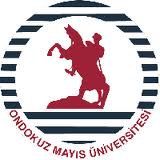 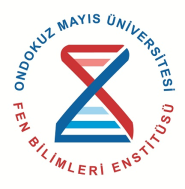 ONDOKUZ MAYIS ÜNİVERSİTESİFEN BİLİMLERİ ENSTİTÜSÜİSTATİSTİK ANABİLİM DALIVERİ BİLİMİ (UZAKTAN ÖĞRETİM)TEZSİZ YÜKSEK LİSANS PROGRAMI BAŞVURU DOSYASISAMSUN 20201. Açılması önerilen programın adını belirtiniz.Veri Bilimi Tezsiz Yüksek Lisans Programı (Uzaktan Eğitim)2. Programın açılma gerekçesini somut olarak açıklayınız.Son yıllarda gerçekleşen teknolojik gelişmelerle çok büyük miktarlarda ve farklı alanlarda veri (büyük veri) üretilmeye başlanmış olup, bu verinin işlenmesi ve anlamlı hale getirilmesi oldukça önem kazanmıştır. Bu büyüklükteki verilerin yönetimi, saklanması, sorgulanması, anlamlı hale getirilmesi konusunda farklı disiplinleri uygun bir şekilde bir araya getiren programların oluşturulması ihtiyacı çıkmıştır. Veri Bilimi tezsiz yüksek lisans programının amacı öğrenciye lisansüstü düzeyde gerekli temel bilgisayar ve matematik/istatistik bilgilerini vermek, bunları kullanarak farklı alanlardaki problemlere büyük veri teknolojilerini uygulama ve araştırma yapabilme yeteneğini kazandırmak, veri bilimi alanında en son gelişmelerin getirdiği araştırma konularını öğretmektir. Bu sayede amaçlardan bir tanesi endüstride halen çalışmakta olan mühendislik/istatistik veya diğer alanlardaki lisans mezunlarının çalıştıkları konularda bilgi birikimlerini daha ileriye götürmek, büyük veri teknolojilerini kullanabilmelerine ve uzmanlaşmalarına katkıda bulunmaktır. Aynı zamanda yeni mezun olacak istatistik bölümü öğrencilerinin veri analitiği konularında uzmanlaşmalarını sağlayarak çalışma hayatında daha üretken ve kaliteli olmalarını sağlamaktır.	Veri Bilimi Tezsiz Yüksek Lisans Programının, güncel teori ve uygulamaları temel alan ders programı; sürekli gelişme hedefi taşıyan, verileri stratejik olarak kullanmak ve yaratıcı problem çözmek isteyen, yeni bakış açıları üretmek için hesaplama stratejilerini kullanan ve nicel düşünen profesyonel kişiler yetiştirmeye yönelik hazırlanmıştır. Bölümümüzün alt yapısı Veri Bilimi lisansüstü çalışmaları ve çeşitli araştırma projelerini başarıyla gerçekleştirmeye imkan sunacak kapasitededir. 3. Halen üniversitenizde yürütülmekte olan yüksek lisans programlarının adlarını belirtiniz. Açılması önerilen program, halen yürütülmekte olan diğer yüksek lisans programları ile iş birliği içinde olacak mıdır? Cevap evet ise iş birliğinin hangi programlarla ve ne şekilde gerçekleşeceğini açıklayınız.Ondokuz Mayıs Üniversitesi bünyesinde bulunan enstitüler ve bu enstitülere bağlı ana bilim dalları aşağıda listelenmiştir. Açılmasını önerdiğimiz Veri Bilimi Tezsiz Yüksek Lisans Programı ise üniversitemiz Fen Bilimleri Enstitüsü bünyesinde yer alan İstatistik anabilim dalı bünyesinde yer alan Uygulamalı İstatistik, Yöneylem Araştırması, Risk Analizi, İstatistik Teorisi, İstatistiksel Bilgi Sistemleri, Olasılık Teorisi ve Olasılık Süreçleri bilim dalları ile lisansüstü öğrencilerinin bilgi ve becerilerinin arttırılması, tez projelerinin hazırlanması ve gerçekleştirilmesi sırasında ilgili anabilim dallarında görev alan öğretim üyelerinden uzaktan eğitim ile ders aldırma, ortak proje geliştirme ve gerçekleştirme şeklinde eğitim verilecektir. Eğitim Bilimleri Enstitüsü:Bilgisayar ve Öğretim Teknolojileri Eğitimi Anabilim DalıEğitim Bilimleri Anabilim DalıGüzel Sanatlar Eğitimi Anabilim DalıMatematik ve Fen Bilimleri Eğitimi Anabilim DalıTemel Eğitim Anabilim DalıTürkçe ve Sosyal Bilimler Eğitimi Anabilim DalıYabancı Diller Eğitimi Anabilim DalıFen Bilimleri Enstitüsü:Fizik Anabilim DalıKimya Anabilim DalıBiyoloji Anabilim DalıMatematik Anabilim DalıMoleküler Biyoloji ve Genetik (Pasif)İstatistik Anabilim DalıBilgisayar Mühendisliği Anabilim DalıÇevre Mühendisliği Anabilim DalıGıda Mühendisliği Anabilim DalıHarita Mühendisliği Anabilim DalıKimya Mühendisliği Anabilim Dalıİnşaat Mühendisliği Anabilim DalıElektrik-Elektronik Mühendisliği Anabilim DalıMakina Mühendisliği Anabilim DalıMetalurji ve Malzeme Mühendisliği Anabilim DalıBahçe Bitkileri Anabilim DalıBitki Koruma Anabilim DalıTarla Bitkileri Anabilim DalıTarım Ekonomisi Anabilim DalıTarım Makinaları ve Teknolojileri Mühendisliği Anabilim DalıTarımsal Biyoteknoloji Anabilim DalıTarımsal Yapılar ve Sulama Anabilim DalıToprak Bilimi ve Bitki Besleme Anabilim DalıZootekni Anabilim DalıAdli Bilimler Anabilim Dalı (Disiplinler Arası)Akıllı Sistemler Mühendisliği Anabilim Dalı (Disiplinler Arası)Nanobilim ve Nanoteknoloji Anabilim Dalı (Disiplinler Arası)Hesaplamalı Bilimler Anabilim Dalı (Disiplinler Arası)Yenilenebilir Enerji ve Uygulamaları Anabilim Dalı (Disiplinler Arası)Taşınmaz Değerleme ve Geliştirme Anabilim Dalı (UZEM)Güzel Sanatlar Enstitüsü:Müzik Anasanat DalıResim Anasanat DalıGörsel İletişim Tasarımı Anasanat DalıTıbbi Resimleme Anabilim DalıSanat ve Tasarım Anasanat DalıSağlık Bilimleri Enstitüsü:Anatomi Anabilim DalıBiyoistatistik ve Tıp Bilişimi Anabilim DalıFizyoloji Anabilim DalıHalk Sağlığı Anabilim DalıHistoloji ve Embriyoloji Anabilim DalıKulak Burun Boğaz (Odyoloji) Anabilim DalıTıbbi Biyokimya Anabilim DalıTıbbi Biyoloji Anabilim DalıTıbbi Mikrobiyoloji Anabilim DalıTıbbi Farmakoloji Anabilim DalıAğız Diş ve Çene Cerrahisi Anabilim DalıAğız Diş ve Çene Radyolojisi Anabilim DalıEndodonti Anabilim DalıOrtodonti Anabilim DalıPedodonti Anabilim DalıPeriodontoloji Anabilim DalıProtetik Diş Tedavisi Anabilim DalıRestoratif Diş Tedavisi Anabilim DalıVeterinerlik Anatomisi Anabilim DalıVeterinerlik Besin Hijyeni ve Teknolojisi Anabilim DalıVeterinerlik Biyokimyası Anabilim DalıVeterinerlik Cerrahisi Anabilim DalıVeterinerlik Doğum ve Jinekolojisi Döllenme ve Suni Tohumlama (Veteriner) Anabilim DalıVeterinerlik Farmakoloji ve Toksikolojisi Anabilim DalıVeterinerlik Fizyolojisi Anabilim DalıHayvan Besleme ve Beslenme Hastalıkları (Veteriner) Anabilim DalıVeterinerlik İç Hastalıkları Anabilim DalıVeterinerlik Parazitolojisi Anabilim DalıVeterinerlik Patolojisi Anabilim DalıVeterinerlik Viroloji Anabilim DalıSu Ürünleri Hastalıkları (Veteriner) Anabilim DalıVeterinerlik Zootekni Anabilim DalıAntrenörlük Eğitimi Anabilim DalıBeden Eğitimi ve Spor Anabilim DalıHemşirelik Anabilim DalıDoğum ve Kadın Hastalıkları Hemşireliği Anabilim DalıHalk Sağlığı Hemşireliği Anabilim DalıRuh Sağlığı ve Hastalıkları Hemşireliği Anabilim DalıAcil Hemşireliği Anabilim DalıAlerji ve İmmünoloji Anabilim DalıBeslenme Bilimleri Anabilim DalıEvde Bakım Hemşireliği Anabilim DalıKardiyopulmoner Fizyoterapi Anabilim DalıKlinik Sinir Bilimleri Anabilim DalıMoleküler Tıp Anabilim DalıRadyolojik Bilimler Anabilim DalıSağlık Yönetimi Anabilim DalıSinir Bilimleri Anabilim DalıVeteriner Hekimliği Tarihi ve Deontoloji Anabilim DalıVeterinerlik Mikrobiyolojisi Anabilim DalıUluslararası Düzenleyici Bilim Anabilim DalıEbelik Anabilim DalıVeteriner Histoloji Embriyoloji Anabilim DalıSosyal Bilimleri Enstitüsü:Coğrafya Anabilim DalıTarih Anabilim DalıTürk Dili ve Edebiyatı Anabilim DalıFelsefe Anabilim DalıSanat Tarihi Anabilim DalıSosyoloji Anabilim DalıPsikoloji Anabilim DalıArkeoloji Anabilim DalıFelsefe ve Din Bilimleri Anabilim Dalıİslam Tarihi ve Sanatları Anabilim DalıTemel İslam Bilimleri Anabilim DalıKamu Hukuku Anabilim DalıÖzel Hukuk Anabilim Dalıİşletme Anabilim DalıKamu Yönetimi Anabilim Dalıİktisat Anabilim DalıSpor Yöneticiliği Anabilim DalıKadın ve Aile Araştırmaları Anabilim DalıEvlilik ve Aile Danışmanlığı Anabilim DalıDini Danışmanlık ve Rehberlik Anabilim Dalıİşletme ve Endüstri İlişkileri Anabilim Dalıİletişim Bilimleri Anabilim DalıAvrupa-Akdeniz Kültürler ve Turizm Anabilim DalıTurizm İşletmeciliği Anabilim Dalı4. Önerilen Yüksek Lisans Programı ile ilgili olarak yurtdışı örneklerini belirtiniz (en az üç örnek).Veri Bilimi alanında Yüksek Lisans programı olan yurtdışı üniversite örnekleri:University of Harvard: https://www.seas.harvard.edu/applied-computation/graduate-programs/masters-data-scienceUniversity of Illinois: https://science.iit.edu/programs/graduate/master-data-scienceUC Berkeley: https://data.berkeley.eduUniversity of London: https://london.ac.uk/courses/data-science-mscUniversity of Duke: https://datascience.duke.edu5. Önerilen Yüksek Lisans programının kapsamını ve hangi bilim dallarını içerdiğini açıklayınız.Veri Bilimi Tezsiz Yüksek Lisans programı, ileri düzeyde teorik bilgiye ve bu bilgileri uygulama becerilerine sahip bireyler yetiştirmeyi amaçlamaktadır. Özellikle günümüz bilgi teknolojilerine koşut olarak veri madenciliği, makine öğrenmesi gibi ileri veri analizi alanlarında modern programlama dilleri ve paket program yazılımlarının öğretilmesine yönelik en son bilgi ve teknolojileri kullanarak eğitim-araştırma verecektir. 6. Açılması önerilen programa öğrenci talebi ile ilgili tahmini bilgiler için Ek-1'deki Tablo 1'i doldurunuz.EK-1Tablo 1. Veri Bilimi Tezsiz Yüksek Lisans(Uzaktan Eğitim)  programına başlayacak tahmini öğrenci sayılarıNot: Tablo 1'deki tahmini sayıların belirlenmesinde kullanılan varsayımlar, programın açılma gerekçeleriyle uyumlu olmalıdır. Varsa, civardaki üniversitelerde bulunan ve önerilen programa benzer yapıdaki yüksek lisans programlarına olan talepler belirtilmelidir.7. Önerilen programa öğrenci kabul koşullarını açıklayınız.Veri Bilimi Tezsiz Yüksek Lisans programına lisans mezuniyeti bulunan her aday başvuru yapabilir.  Başvuru için ALES ve dil şartı zorunluluğu bulunmamaktadır.  Yerleştirme sıralaması, lisans mezuniyet not ortalamaları dikkate alınarak en yüksek puandan başlanarak yapılır.  Puan eşitliği durumunda yaşı küçük olan aday kabul edilir.8. Yüksek lisans derecesi almak için gerekli olan toplam kredi sayısı ile alınması gereken zorunlu ve seçmeli dersleri (dersin kodu, içeriği ve varsa kredisi) belirtiniz.Veri Bilimi Tezsiz Yüksek Lisans programı; toplam otuz kredi ve 90 AKTS’den az olmamak koşuluyla en az 10 adet ders ile dönem projesinden oluşur. Tezsiz yüksek lisans programını tamamlama süresi derslerin verildiği yarıyıldan başlamak üzere, her yarıyıl için kayıt yaptırıp yaptırmadığına bakılmaksızın en az iki yarıyıl, en çok üç yarıyıldır. Programda yer alacak zorunlu ve seçmeli dersler aşağıda belirtilmiştir.Klasik istatistiksel çıkarımların yanı sıra temel Bayesci yaklaşımlar öğretilir. Ders kapsamında temel Bayesci kavramlar, önsel-sonsal dağılımlar ve bunlara yönelik uzman görüşüne dayalı alternatif modeller tanıtılır.Ders Kitabı:Hoff, P. D. (2009). A first course in Bayesian statistical methods (Vol. 580). New York: Springer.Albert, J. (2009). Bayesian computation with R. Springer Science & Business Media.Ders kapsamında denetimli ve denetimsiz öğrenme teknikleri anlatılır. Makine öğrenme algoritmalarına yönelik kümeleme, regresyon ve sınıflandırma tekniklerinin uygulanması ve yorumlamasına ilişkin bilgiler aktarılır.Ders Kitabı: Kelleher, J. D., Mac Namee, B., & D'arcy, A. (2015). Fundamentals of machine learning for predictive data analytics: algorithms, worked examples, and case studies. MIT Press.Lantz, B. (2015). Machine learning with R. Packt Publishing Ltd.Derin öğrenme sistemleri ve farklı alanlarda uygulamalarına ait teorik ve pratik bilgiler tanıtılır. Derin öğrenme yaklaşımlarına ilişkin pratik uygulamalar geliştirilir.Ders Kitabı:Goodfellow, I., Bengio, Y., & Courville, A. (2016). Deep learning. MIT press.Ketkar, N. (2017). Deep Learning with Python. Apress.Veri bilimine ait farklı betimsel, çıkarımsal ve tahminsel algoritmalar aktarılır. Farklı disiplinlerde veri bilimi algoritmalarının uygulamalarına yönelik pratik çıktılar geliştirilir. Ders Kitabı:Steele, B., Chandler, J., & Reddy, S. (2016). Algorithms for data science. Springer.Irizarry, R. A. (2019). Introduction to Data Science: Data Analysis and Prediction Algorithms with R. CRC Press.Loukides, M. (2011). What is data science?. " O'Reilly Media, Inc.".Klasik makine öğrenme tekniklerinin yanı sıra uzman görüşlerinin de modele dahil edildiği denetimli ve denetimsiz makine öğrenme algoritmaları tanıtılır.Ders Kitabı:Theodoridis, S. (2015). Machine learning: a Bayesian and optimization perspective. Academic Press.Klasik donanımların veri saklama kapasitesinin yetersiz olduğu veya sürekli artarak devam eden yüksek hacimli veri setleri için kullanılan Büyük Veri Analizi yaklaşımlarının uygulama platformları tanıtılır. Ders kapsamında Spark, Hadoop vb. teknolojilere ilişkin bilgiler anlatılır.Ders Kitabı:Walker, R. (2015). From big data to big profits: Success with data and analytics. Oxford University Press.Spivey, B., & Echeverria, J. (2015). Hadoop Security: Protecting your big data platform. " O'Reilly Media, Inc.".Veri setleri üzerinden anlamlı bilgi keşfetme sürecine dayalı veri madenciliği algoritmaları ve uygulamaları tanıtılır. Ders kapsamında veri önişleme ve modellemeye yönelik veri madenciliği yaklaşımları anlatılır. Pratik veri madenciliği uygulamaları ile algoritmaların pekiştirilmesi sağlanır.Ders Kitabı:Han, J., Pei, J., & Kamber, M. (2011). Data mining: concepts and techniques. Elsevier.Shmueli, G., Bruce, P. C., Yahav, I., Patel, N. R., & Lichtendahl Jr, K. C. (2017). Data mining for business analytics: concepts, techniques, and applications in R. John Wiley & Sons.Hesaplamalı istatistik dersi kapsamında, tahmin ediciler, dağılımlar ve test istatistiklerini benzetimle türetmek için modern hesaplama gücünü kullanan istatistiksel yöntemlere yönelik yaklaşımlar anlatılır. Ders kapsamında hesaplamalı istatistiğe yönelik uygulamalar ile verilen bilgiler geliştirilir.Ders Kitabı:Martinez, W. L., & Martinez, A. R. (2015). Computational statistics handbook with MATLAB. Chapman and Hall/CRC.Gentle, J. E., Härdle, W. K., & Mori, Y. (Eds.). (2012). Handbook of computational statistics: concepts and methods. Springer Science & Business Media.Ders kapsamında değişkenler, karar yapıları ve döngüler kapsamında temel bilgisayar programlama kavramları anlatılır. Bilgisayar programlama kavramlarının uygulamalarına yönelik R Project yazılımı ile kod yazma süreçleri gerçekleştirilir.Ders Kitabı:Davies, T. M. (2016). The Book of R: A first course in programming and statistics. No Starch Press.Alvin, C. (2018). Computer Programming: Learn Any Programming Language In 2 Hours. CreateSpace Independent Publishing Platform.Ders kapsamında görüntü işleme tekniklerinin ileri seviyesi olarak tanımlanan Bilgisayarlı Görme algoritmaları tanıtılır. Ayrıca yüz tanıma, plaka belirleme gibi farklı bilgisayarlı görme uygulamaları anlatılır.Ders Kitabı:Szeliski, R. (2010). Computer vision: algorithms and applications. Springer Science & Business Media.Prince, S. J. (2012). Computer vision: models, learning, and inference. Cambridge University Press. Ders kapsamında Bilgisayar, matematik ve istatistik alanlarının bir araya gelerek oluşturduğu veri bilimi algoritmalarına yönelik uygulamalar ve teorik bilgiler aktarılır.Ders Kitabı:VanderPlas, J. (2016). Python data science handbook: essential tools for working with data. " O'Reilly Media, Inc.".Baesens, B. (2014). Analytics in a big data world: The essential guide to data science and its applications. John Wiley & Sons.Ders kapsamında farklı veri yapılarının oluşturulması ve veri yapılarına ait teorik bilgiler aktarılır. Ayrıca veri yapılarına ait pratik uygulamalar, programlama dilleri eşliğinde anlatılır.Ders Kitabı:Goodrich, M. T., Tamassia, R., & Goldwasser, M. H. (2014). Data structures and algorithms in Java. John Wiley & Sons.Wengrow, J. (2017). A Common-sense Guide to Data Structures and Algorithms: Level Up Your Core Programming Skills. Pragmatic Bookshelf. İstatistiksel veri analizi uygulamalarına ait bulguların grafiksel olarak görseller aracılığı ile yorumlanmasına yönelik teknikler anlatılır. Ders süresince bilgisayar programlama dilleri ile veri görselleştirme uygulamaları aktarılır.Ders Kitabı:Sarkar, D. (2008). Lattice: multivariate data visualization with R. Springer Science & Business Media.Wilke, C. O. (2019). Fundamentals of Data Visualization: A Primer on Making Informative and Compelling Figures. O'Reilly Media.Ders kapsamında bilgisayar programlarında algoritmaların tasarımı ve analiz süreçlerine yönelik teorik ve uygulamalı bilgiler aktarılır.Ders Kitabı:Lee, R. C. T., Chang, R. C., Tsai, Y. T., & Tseng, S. S. (2005). Introduction to the Design and Analysis of Algorithms. Tata McGraw-Hill.Puntambekar, A. A. (2008). Analysis and design of algorithms. Technical Publications.Keşifsel Veri Analizi (KVA) bir veri setinin en önemli özelliklerini özetleyen ve görselleştiren bir veri analizi yaklaşımıdır. KVA verinin içerdiği yapıları ve değişkenleri anlamak, veri hakkında bir öngörüye sahip olmak ve hangi istatistiksel metotlar ile inceleneceğine karar vermek için verinin keşfine odaklanır. KVA veri görselleştirmeden farklı olarak analiz sürecinin başında gerçekleşen bir işlemdir, buna karşılık veri görselleştirme analizin sonucunda bulunanların paylaşılması için gerçekleştirilir. Bu derste veri görselleştirme anlatılarının pratik teknikleri ele alınacaktır.    Ders Kitabı:Borcard, D., Gillet, F., & Legendre, P. (2018). Exploratory data analysis. In Numerical Ecology with R (pp. 11-34). Springer, Cham.Martinez, W. L., Martinez, A. R., & Solka, J. (2017). Exploratory data analysis with MATLAB. Chapman and Hall/CRC.Cox, V. (2017). Exploratory data analysis. In Translating Statistics to Make Decisions (pp. 47-74). Apress, Berkeley, CA.Dersin içeriğinde yapay zekanın temel kavram ve yöntemleri, yapay zeka kullanarak problem çözme; problem bilgisi kullanan ve kullanmayan arama yöntemleri, yerel arama yöntemleri ve benzetilmiş tavlama algoritması, meta-sezgisel algoritmalar anlatılır.Ders Kitabı	Artificial Intelligence: A Modern Approach. Stuart Russell, Peter Norvig, Prentice Hall, Second EditionJackson, P. C. (2019). Introduction to artificial intelligence. Courier Dover Publications.Russell, S. J., & Norvig, P. (2016). Artificial intelligence: a modern approach. Malaysia; Pearson Education Limited,Bu dersin amacı analitik modellemeyi, optimizasyon problemlerini ve optimizasyon problemlerinin temel özelliklerini tanıtmaktır. Derste problemleri analitik/kantitatif/matematiksel modellere dönüştürmenin ana öğelerini öğretilecek, optimizasyon problemlerini temsil eden basit matematiksel modellerin formülasyonu ve çözümü anlatılacaktır. Optimizasyon problemlerinin çözümünde kullanılan algoritmaların anlaşılması amacıyla hem tam çözüm hem de yaklaşık çözüm yöntemleri, özellikle de sezgisel teknikler üzerinde durulacaktır. Ders boyunca doğrusal, doğrusal olmayan ve tam sayı optimizasyon problemleri, ağ akışı ve ağ tasarımı problemleri üzerinde veri bilimi ve veri analitiği alanından örneklerle durulacaktır.Ders Kitabı:Kurbak, A., Optimization Techniques, Lecture Notes, 2004.Jeter, M. (2018). Mathematical programming: an introduction to optimization. Routledge.Ben-Daya, M., Kumar, U., & Murthy, D. P. (2016). Introduction to maintenance engineering: Modelling, optimization and management. John Wiley & Sons.Bu dersin içeriği analitik çözümü mümkün olmayan problemler karşısında çözüm geliştirebilmek amacıyla çeşitli simülasyon çözüm modellerini anlatmak, kavramları ve istatistiksel teknikleri tanıtmaktır. Ders Kitabı: System Modeling and Simulation, Frank L. Severance, John Wiley & Sons, West Sussex, 2001Gertsbakh, I. B., & Shpungin, Y. (2016). Models of network reliability: analysis, combinatorics, and Monte Carlo. CRC press.Rubinstein, R. Y., & Kroese, D. P. (2016). Simulation and the Monte Carlo method (Vol. 10). John Wiley & Sons.Bu ders, uygulamalı matematiğin istatistik, veri bilimi ve diferansiyel denklemler dahil tüm alanlarında yararlı olan temel matematiksel araçları kapsamaktadır.  Ders Kitabı:Feinstein, A. R. (1996). Multivariable analysis: an introduction. Yale University Press.Gamelin, T. (2003). Complex analysis. Springer Science & Business Media.Mathews, J., & Howell, R. (2012). Complex analysis for mathematics and engineering. Jones & Bartlett Publishers.Ders kapsamında farklı sosyal ağların çalışma mekanizmalarını incelenmesi ve modellenmesi, Graf teorinin temelleri, temel sosyal ağ analizi, oyun teorisinin temelleri ve bu kavramların yeni web ve sosyal ağ uygulamalarına uyarlanması aktarılacaktır. Ders Kitabı:Carrington, P. J., Scott, J., & Wasserman, S. (Eds.). (2005). Models and methods in social network analysis (Vol. 28). Cambridge university press.Knoke, D., & Yang, S. (2008). Social network analysis (No. 154). Sage.Chinowsky, P., Diekmann, J., & Galotti, V. (2008). Social network model of construction. Journal of construction engineering and management, 134(10), 804-812.Bu ders, ilişkisel veri tabanları ve büyük veriler için geliştirilmiş modeller dahil olmak üzere veri işletiminin temellerini kapsamaktadır. İlk olarak kavramsal modeller (ER ve UML gibi) anlatılacak, daha sonra ilişkisel model ve kavramsal modelden ilişkisel modele geçiş üzerinde durulacaktır. SQL sorgu dili ile ilişkisel veri tabanlarının sorgulanması anlatılacaktır. Büyük veriler ve yeni veri tipleri için geliştirilmiş olan anahtar-değer, çizge, ve dokuman veri tabanları dersin ikinci kısmını oluşturacaktır.Ders Kitabı:Elmasri, R., & Navathe, S. B. (2011). Database systems (Vol. 9). Boston, MA: Pearson Education.Özsu, M. T., & Valduriez, P. (2011). Principles of distributed database systems. Springer Science & Business Media.Ullman, J. D. (1984). Principles of database systems. Galgotia publications.Beynon-Davies, P. (2004). Database systems (p. 61). Basingstoke, UK: Palgrave Macmillan.Bu dersin kapsamı, öğrencilere zaman serileri verilerini analiz etmek için çeşitli tahmin teknikleri ve modern istatistiksel yöntemler hakkında bilgi kazandırmaktır. Ders üç bölümden oluşmaktadır: I. Tek değişkenli yöntemler; II. Regresyon yöntemleri; III. ARIMA modelleri.Ders Kitabı:Peña, D., Tiao, G. C., & Tsay, R. S. (2011). A course in time series analysis (Vol. 322). John Wiley & Sons.Chatfield, C. (2003). The analysis of time series: an introduction. Chapman and Hall/CRC.Brockwell, P. J., & Davis, R. A. (2016). Introduction to time series and forecasting. springer.Dersin kapsamında, lineer modellerde uygulanacak istatistiksel modelleme ve bu modellerden nasıl sonuç çıkarıp, nasıl yorum yapılacağının aktarılması sağlanmaktadır.  Ders Kitabı:Kutner, M. H., Nachtsheim, C. J., Neter, J., & Li, W. (2005). Applied linear statistical models (Vol. 5). Boston: McGraw-Hill Irwin.Searle, S. R., & Gruber, M. H. (2016). Linear models. John Wiley & Sons.Ders kapsamında, üstel aile dağılımları, genelleştirilmiş doğrusal modellerin temel kavramları ve yapısı, genelleştirilmiş modeller için tahmin ve çıkarsama, lojistik regresyon modelleri ve poisson regresyon modelleri aktarılacaktır. Ders Kitabı:Nelder, J. A., & Wedderburn, R. W. (1972). Generalized linear models. Journal of the Royal Statistical Society: Series A (General), 135(3), 370-384.McCullagh, P. (2019). Generalized linear models. Routledge.Araştırmanın önemi anlamı, araştırma türleri, teori ve varsayımın araştırmadaki yeri, bilimsel araştırma sürecinin aşamaları, veri toplamaya yönelik araştırma tasarımları araştırma projesinin hazırlanması.Tezsiz yüksek lisans programına kayıtlı tüm öğrenciler bir proje hazırlamakla yükümlüdürler. Projenin konusu ve içeriği öğrencinin ilgi ve birikimine göre belirlenir ve Proje Yöneticisi öğretim üyesi tarafından onaylanır. Projenin bitiminde öğrenci Proje Yöneticisi tarafından onaylanan bir sonuç raporu yazmak ve sunmakla yükümlüdür.9. Önerilen yüksek lisans programında görev alacak öğretim üyelerinin (kadrolu, sözleşmeli, başka üniversiteden 2547/40. madde kapsamında görevlendirilenler dâhil) adlarını, unvanlarını, kadro yerlerini ve çalışma esaslarını belirtiniz. Bu öğretim üyelerinden, halen üniversitenizde yürütülmekte olan başka yüksek lisans ve/veya doktora programlarında görev almakta olanları açıklayınız (Ek-2, Tablo 2a). Yüksek lisans programında görev alacak öğretim üyeleri bilgilerine ilişkin özet tabloyu doldurunuz. (Tablo 2b)EK-2: Tablo 2a.EK-4: Tablo 2b.10. Temel olarak bir anabilim dalında yüksek lisans programının açılabilmesi için o anabilim dalında gereken akademik özelliklerin yanında en az doktorası veya doçentliği programın alanında ikisi Doçent olmak üzere üç öğretim üyesinin bulunması şarttır. Yüksek lisans programı için söz konusu öğretim üyelerinin, en az iki yarıyıl boyunca bir lisans programında ders vermiş olması gerekmektedir. Görev alacak öğretim üyelerinin özgeçmişlerini Ek-3'de verilen örneğe göre hazırlayınız (Önerilen programda görev alacak öğretim üyelerinin uluslararası bilimsel indekslerce taranan dergilerdeki yayınları ve aldıkları uluslararası atıf sayıları mutlaka belirtilmelidir. Bu konuda WEB of Science'dan alınacak çıktılar da dosyaya eklenebilir).İstatistik Bölümü İngilizce yüksek lisans programında yer alacak kadrolu öğretim üyelerinin listesi aşağıdaki şekilde olup, her bir öğretim üyesinin özgeçmişi EK-3 olarak verilmektedir:Prof. Dr. Mehmet Ali Cengiz (İstatistik Bölümünde kadrolu)Doç.Dr.Talat Şenel (İstatistik Bölümünde kadrolu)Doç.Dr.Erol Terzi (İstatistik Bölümünde kadrolu)Dr.Öğretim Üyesi Emre Dünder (İstatistik Bölümünde kadrolu)Dr.Öğretim Üyesi Hasan Bulut (İstatistik Bölümünde kadrolu)EK-3ÖZGEÇMİŞ 1. 	Adı Soyadı		: Mehmet Ali Cengiz2. 	Doğum Tarihi	: 19683. 	Unvanı		: Prof. Dr.4.	Öğrenim Durumu	: Doktora5. 	Akademik Unvanlar                       Yardımcı Doçentlik Tarihi	 : 31.12.1998Doçentlik Tarihi 		 : 25.02.2008 Profesörlük Tarihi		 : 10.01.2014 6. 	Yönetilen Yüksek Lisans ve Doktora Tezleri 6.1. Yüksek Lisans Tezleri 6.2. Doktora Tezleri 7. 	Yayınlar 7.1. Uluslararası hakemli dergilerde yayınlanan makaleler (SCI,SSCI,Arts and Humanities)Gumustekin, S., Senel, T., Cengiz, M. A.  A Comparative Study on Bayesian Optimization Algorithm for Nutrition Problem. Journal of Food and Nutrition Research, 2(12), 952-958, 2014 (Sci-Exp).Dünder E., Cengiz, M.A., Gumustekin, S, Examining the Affects Of Scoring Metrics On Bayesian Networks Structure Learning , IAAOJ Scientific Science, 3(1),2015.Koç T., Cengiz, M.A., Koç H., Use of item response theory on University entrance plot exam for evaluating the students ability, IAAOJ Scientific Science, 3(1), 2015 .Murat N., Cengiz, M.A, Koç B. , A Bayesian aproach for zero-inflated count data in psychological research, Journal of Advanced Scientific Research, 6,1,2015.Dünder E., Gumustekin, S., Cengiz, M.A., Evaluation of determinants of employment efficiency using Stochastic Frontier Analysis and Beta regression, Journal of Math. Comput.Sci.,5(6),848-856,2015 (Esci). Tomak L, Bek Y., Cengiz M.A. Graphical Modeling for Item Difficulty in Medical Faculty Exams. Niger J Clin Pract. 19,1,58-65,2016 (Sci-Exp). Senel T., Terzi Y., Gumustekin, S., Cengiz, M.A., Data envelopment analysis with missing data: An Expectation maximization approach, Ponte, 72,3,36-43,2016 (Sci-Exp).Demir, E, Cengiz, M.A., Şenel, E.,  A bibliometric Analysis of Socio-Economic, Academic Development And Publication Productivity of Turkish World During 1992-2014, Hitit university Journal of Social Sciences Institute, Year 9, Issue 1, June 2016, pp. 441-460.Şenel, T., & Cengiz, M.A., A Bayesian Approach for Evaluation of Determinants of Health System Efficiency Using Stochastic Frontier Analysis and Beta Regression. Computational and mathematical methods in medicine, Article ID 2801081, 2016 (Sci-Exp).Yıldırım, E. & Cengiz, M.A., Evaluating Value at Risk in BIST using Copula Approach. International Journal of Sciences : Basic and Applied Research: 52-62, 2016. Alkan, N., Terzi, Y., & Cengiz, M. A., Using Informative Priors for Handling Missing Data Problem in Cox Regression. Communications in Statistics-Simulation and Computation, 2017 (Sci-Exp). Dunder, E., Gumustekin, S., Murat N., & Cengiz, M. A. Subset selection in quantile regression analysis via alternative Bayesian information criteria and heuristic optimization, Journal of communications in Statistics –Theory and Methods, http://dx.doi.org/10.1080/03610926.2016.1257718, 2017 (Sci-Exp).Dunder, E., Gumustekin, S., Murat, N., & Cengiz, M. A., Variable selection in linear regression analysis with alternative Bayesian information criteria using differential evaluation algorithm. Communications in Statistics-Simulation and Computation, 2018.Dunder, E., Gumustekin, S., & Cengiz, M. A., Variable Seleciton in Gamma Regression Models via Artificial Bee Colony Algorithm. Journal of Applied Statistics, 2018 (Sci-Exp).Cengiz, M. A, Dunder, E., Şenel T., Energy Performance Evaluation of OECD Countries Using Bayesian Stochastic Frontier analysis and Bayesian Network Classifiers. Journal of Applied Statistics, 2018 (Sci).7.2. Uluslararası bilimsel toplantılarda sunulan ve bildiri kitabında (Proceedings) basılan bildirilerCengiz, M.A. Accurate binary decisions, the young researches forum in operational research, University of Southampton, 1997.Cengiz, M.A. A Specific case of bivariate multinomial response models for diagnosing arterial occlusive disease, EMR2003 Eastern Mediterranean Region Biometrical Conference, 2003.Yildiz, M., Terzi, Y., Cengiz, M.A., Murat, N., Bek, Y. Calculation of sample size in survival analysis with group sequential designs and adaptive designs, 5th Conference of the Eastern Mediterranean Region of the International Biometric Society (EMR-IBS), pp.192, İstanbul/Turkey, 10-14 May 2009.Terzi, Y., Cengiz, M.A., Alkan, N. Cox oransal hazard modelinde aykiri değerler ve etkili gözlemler, 12th International Symposium on Econometrics Operations Research and Statistics, pp.283, Denizli/Turkey, 26-29 May 2011.Şenel, T., Cengiz, M.A., Savaş, N., Terzi, Y. WinBUGS kullanilarak stokastık sınır analizi için bir Bayes yaklaşımı, 12th International Symposium on Econometrics Operations Research and Statistics, pp.262, Denizli/Turkey, 26-29 May 2011.Cengiz, M.A., Koç, H., Koç, T. Sirali kategorik değişkenli yapısal eşitlik modelleri için Bayesci bir yaklaşım, 12th International Symposium on Econometrics Operations Research and Statistics, pp.140, Denizli/Turkey, 26-29 May 2011.Cengiz, M.A., Murat, N., Terzi, E. Karişik değişkenli iki seviyeli lineer olmayan yapısal eşitlik modellerine Bayesci bir yaklaşım, 12th International Symposium on Econometrics Operations Research and Statistics, pp.141, Denizli/Turkey, 26-29 May 2011.Cengiz, M.A., Albayrak, Z. Madde yanit modeli için bir Bayesci yaklaşim, 12th International Symposium on Econometrics Operations Research and Statistics, pp.142, Denizli/Turkey, 26-29 May 2011.Cengiz M.A., Terzi, Y. Bayesian comparisons for the effect of air pollutants on hospital admissions for chronic obstructive pulmonary disease, Yeditepe International Research Conference on Bayesian learning (YİRCoBL’11), pp.76, İstanbul/ Turkey, 15-17 June 2011. Murat, N., Cengiz M.A., Dünder, E., Kibar, M. Bayesci yapisal eşitlik modeli üzerine bir uygulama, 13th International Conference on Econometrics, Operations Research and Statistics-İCEOS 2012, pp.207, Famagusta, North Cyprus, 24-26 May 2012. Koç, T., Cengiz M.A., Koç, H. Generalized linear additive mixed models (GLAMM) with a Bayesian approach, 13th International Conference on Econometrics, Operations Research and Statistics-İCEOS 2012, pp.307, Famagusta, North Cyprus, 24-26 May 2012.Dünder, E, Cengiz M.A., Murat, N. Comparisons of the structural learning algoritms for Bayesian network on an applicatiopn, 13th International Conference on Econometrics, Operations Research and Statistics-İCEOS 2012, pp.251, Famagusta, North Cyprus, 24-26 May 2012.Koç, H., Cengiz, M.A., Öztürk, Z. A Bayesian approach for zero-inflated regression models, 13th International Conference on Econometrics, Operations Research and Statistics-İCEOS 2012, pp.80, Famagusta, North Cyprus, 24-26 May 2012.Öztürk, Z., Cengiz, M.A., Koç, T. A Bayesian approach for logistic random effects model, 13th International Conference on Econometrics, Operations Research and Statistics-İCEOS 2012, pp.81, Famagusta, North Cyprus, 24-26 May 2012.Murat, N., Cengiz, M.A., Dünder, E. Bayesian model comparison of nonlinear structural equation models, 8th International Symposium of Statistics, pp.273-274, Eskişehir/Turkey, 11-13 October 2012. Şenel, T., Gümüştekin, S., Cengiz, M.A. Bayesian optimization algorithm for feeding problem, 8th International Symposium of Statistics, pp.337-338, Eskişehir/Turkey, 11-13 October 2012.Alkan, N., Terzi, Y.,  Cengiz, M.A. Comparison of classic and Bayesian Cox regression analysis with missing value, 8th International Symposium of Statistics, pp.30-31, Eskişehir/Turkey, 11-13 October 2012.Koç, T., Cengiz, M.A., Koç, H. Joint modeling of binary and count data for survey data, 8th International Symposium of Statistics, pp.245, Eskişehir/Turkey, 11-13 October 2012.Öztürk, Z., Cengiz, M.A., Koç, T. Markov Chain Monte Carlo algorithms İn generalized linear mixed models, 8th International Symposium of Statistics, pp. 302-303, Eskişehir/Turkey, 11-13 October 2012.Dünder, E., Cengiz M.A., Murat, N. The score based algorithms for learning structure in Bayesian network, 8th International Symposium of Statistics, pp.134-135, Eskişehir/Turkey, 11-13 October 2012.Haydar, K., Cengiz, M.A., Öztürk, Z. Generalized Poisson mixed model for overdispersed count data, 8th International Symposium of Statistics, pp.243-244, Eskişehir/Turkey, 11-13 October 2012.Dünder, E, Cengiz, M.A., Koç, H. The evaluation of parameter learning algorithms in Bayesian networks, 14th International Conference on Econometrics, Operations Research and Statistics-İCEOS 2013, pp.293, Sarajevo/Bosnia-Herzegovina, 24-28 May 2013. Dünder, E., Cengiz, M.A., Koç, T. The implementation of constraint based learning algorithms under different conditional independence tests in Bayesian networks, 14th International Conference on Econometrics, Operations Research and Statistics-İCEOS 2013, pp.294, Sarajevo/Bosnia-Herzegovina, 24-28 May 2013.Murat, N., Cengiz, M.A. Bayesci yapisal eşitlik modellerde yakinsama kriterlerinin karşilaştirilmasi, 14th International Conference on Econometrics, Operations Research and Statistics-İCEOS 2013, pp.315, Sarajevo/Bosnia-Herzegovina, 24-28 May 2013.Murat, N., Cengiz, M.A., Öztürk, Z. Bayesci yapisal eşitlik modellerde kesikli verilerin analizi için eşik değer yaklaşimi, 14th International Conference on Econometrics, Operations Research and Statistics-İCEOS 2013, pp.313-314, Sarajevo/Bosnia-Herzegovina, 24-28 May 2013.Erdoğdu, H., Cengiz, M.A., Dündar, S. Determining the influence of economic indicators on stock prices using Bayesian model averaging, 14th International Conference on Econometrics, Operations Research and Statistics-İCEOS 2013, pp.226, Sarajevo/Bosnia-Herzegovina, 24-28 May 2013. Gümüştekin, S., Şenel, T., Cengiz, M.A. Olasiliksal model yapili hibrit genetik algoritmalar, 14th International Conference on Econometrics, Operations Research and Statistics-İCEOS 2013, pp.173, Sarajevo/ Bosnia-Herzegovina, 24-28 May 2013.Cengiz, M.A., Murat, N. Assessing convergence of MCMC algorithms for stochastic frontier analysis, 11th International Conference on data Envelopment Analysis (DEA2013), pp.21, Samsun/Turkey, 27-30 June 2013. Cengiz, M.A., Şenel, T., Terzi, Y., Murat, N. A Bayesian computation for stochastic frontier analysis, 11th International Conference on data Envelopment Analysis (DEA2013), pp.11, Samsun/Turkey, 27-30 June 2013. Alkan, N., Terzi, Y., Cengiz, M.A. Assessing convergence diagnostics in MCMC for Bayesian Cox regression, 8th International Statistics Congress, Antalya/Turkey, 27-30 October 2013.Cengiz, M.A., Murat, N., Senel T. OECD ülkelerinin enerji performanslarinin Bayesci stokastik sinir analizi ile belirlenmesi, 8th International Statistics Congress, Antalya/Turkey, 27-30 October 2013.Dünder, E., Cengiz, M.A. Comparison of discretization methods for learning Bayesian networks, 8th International Statistics Congress, Antalya/Turkey, 27-30 October 2013.Dünder, E., Cengiz, M.A. A new approach for learning structure in hybrid Bayesian networks, 8th International Statistics Congress, Antalya/Turkey, 27-30 October 2013.Murat, N., Cengiz, M.A., Terzi, E. Bayesci yapısal eşitlik modellerde farkli tipte ölçeklerin analizi için eşik değer yaklaşımı, 8th International Statistics Congress, Antalya/Turkey, 27-30 October 2013.Erdoğdu H., Cengiz, M.A., Dündar S. Determining the effect of ocioeconomic characteristics on the net migration rate towards the provinces in Turkey using Bayesian model averaging, 8th International Statistics Congress, Antalya/Turkey, 27-30 October 2013.Dünder E., Koç T., Cengiz, M.A.  Modelling Unemployement Rates with    
Generalized Additive Models for Rational Response, 16th International       Conference on Econometrics, Operations Research and Statistics-İCEOS 2015, pp.158. Dünder E., Cengiz, M.A.  Differential Evolution Algorithm Based Feature Selection in Beta Regression Using İCOMP Criteria, 16th International Conference on Econometrics, Operations Research and Statistics-İCEOS 2015, pp.308. Murat N., Cengiz, M.A., Dünder E., The Optimization of the Sample According to the Concordance Among MCMC Convergence Criterias, 16th International Conference on Econometrics, Operations Research and Statistics-İCEOS 2015, pp.523.Gümüştekin S., Şenel T., Cengiz, M.A., Multi – Objective Simulation Optimization Using Data Envelopment Analysis and Genetic Algorithm, 16th International Conference on Econometrics, Operations Research and Statistics-İCEOS 2015, pp.532. Koç H., Dünder E., Cengiz, M.A., Feature Selection Approach for Zero İnflated Regression Models Using Lasso, 16th International Conference on Econometrics, Operations Research and Statistics-İCEOS 2015, pp.652.Koç T., Cengiz, M.A.,  İnvestigating Adaptive Group Sequential Design and Group Sequential Design Together for Phase İİİ Clinical Trials, 16th International Conference on Econometrics, Operations Research and Statistics-İCEOS 2015, pp.656.Koç T., Cengiz, M.A.,  İnvestigating Adaptive Group Sequential Design and Group Sequential Design Together for Phase İİİ Clinical Trials, 16th International Conference on Econometrics, Operations Research and Statistics-İCEOS 2015, pp.656Öztürk Z., Cengiz, M.A., Comparisons on convergence diagnostic tests for bayesian logistic random effect model, The 8th Conference of Eastern Mediterranean Region of International Biometric Society, Turkey 2015,pp.9.Cengiz, M.A.,Dünder E, Terzi E., Evaluation of determinants of health-system efficiency for oecd countries using bayesian stochastic frontier analysis and bayesian network, The 8th Conference of Eastern Mediterranean Region of International Biometric Society, Turkey 2015,pp.50.Erdoğdu H.,Terzi Y.,Cengiz, M.A., Bayesian model averaging approach for estimating determinants of health-system bayesian efficiency across oecd countries, The 8th Conference of Eastern Mediterranean Region of International Biometric Society, Turkey 2015,pp.51.Demir E., Dünder E., Cengiz, M.A., Detection the factors effecting diabet patients hba1c measurements using ordinal logistic regression and genetic algorithm , The 8th Conference of Eastern Mediterranean Region of International Biometric Society, Turkey 2015,pp.84.Koç T., Cengiz, M.A., Koç H.,Bek Y., A Bayesian approach for continual reassessment method for Phase I clinical trials, The 8th Conference of Eastern Mediterranean Region of International Biometric Society, Turkey 2015,pp.121.Koç H., Dünder E., Cengiz, M.A., Feature selection approach for zero inflated regression models using Artificial Bee Colony algorithm , The 8th Conference of Eastern Mediterranean Region of International Biometric Society, Turkey 2015,pp.127.Dünder E., Cengiz, M.A., Bek Y., Feature selection approach for zero inflated regression models using Artificial Bee Colony algorithm , The 8th Conference of Eastern Mediterranean Region of International Biometric Society, Turkey 2015,pp.127.Öztürk Z., Cengiz, M.A., A comparison on feature selection in Generalized linear mixed model in using Lasso approach, The 8th Conference of Eastern Mediterranean Region of International Biometric Society, Turkey 2015,pp.168.Murat N., Dünder E., Cengiz, M.A., Determination of causality in structural eqauation modeling with Bayesian network analysis, The 8th Conference of Eastern Mediterranean Region of International Biometric Society, Turkey 2015,pp.170.Demir E., Dünder E., Cengiz M.A. A Comparison Of Some Meta-Heuristics Optimization Methods For Parameter Estimation in Logit Model With An Application To Vitiligo Disease Risk Factor, International Conference on Advances in Statistics, 24-28 March, Sharjah/DUBAI/UAE,2015.  Koç  H., Cengiz M. A.,Koç  T., Ulaş E.   Determination of the profile of social media usage habits by the Latent Class Analysis.  Applied Statistics 2015 conference,Slovenia,2015.Koç  T., Cengiz M. A, Koç  H., Ulaş E. .  Determining factors that affects housing prices in Turkey by Bayesian network.  Applied Statistics 2015 conference, Slovenia,2015.Demir E., Cengiz M.A., Şenel E. Türk Dünyasının 1992-2014 sürecindeki Sosyo-Ekonomik, Akademik Gelişmişlikleri ve Yayın Verimlilikleri üzerine Bibliyometrik Analiz. IV. Uluslararası Türk Dünyası Ekonomi Forumu, 7-9 Mayıs Çorum,2015.Cengiz, M.A.,Dünder E., Terzi E., Gümüştekin S., Evaluation of Determinants of Health System Efficiency for OECD Countries Using Bayesian Stochastic Frontier Analysis and Bayesian Beta Regression, 13th International Conference on data Envelopment Analysis (DEA2015), 25-29 August 2015, Germany.Dünder E. & Cengiz M. A., Investigation of Pricipla Component Analysis for Regression Models, International Conference on Advances in Natural and Applied Sciences (ICANAS 2016), 21 – 23 April 2016, Antalya, Turkey.Dünder E. & Cengiz M. A., Examining the Effects of Diabetic Drugs on Hba1c Level via Information Criteria and Particle Swarm Optimization, International Conference on Advances in Natural and Applied Sciences (ICANAS 2016), 21 – 23 April 2016, Antalya, Turkey.Dünder E. & Cengiz M. A., Comparison of Lasso Type Regression Models for Variable Selection, International Conference on Advances in Natural and Applied Sciences (ICANAS 2016), 21 – 23 April 2016, Antalya, Turkey.Öztürk Z. & Cengiz M. A., Variable Selection for Item Response Models, International Conference on Advances in Natural and Applied Sciences (ICANAS 2016), 21 – 23 April 2016, Antalya, Turkey.Koç H., Dünder E., Koç T. & Cengiz M. A., Variable Selection in Count Models with Particle Swarm Optimization, International Conference on Advances in Natural and Applied Sciences (ICANAS 2016), 21 – 23 April 2016, Antalya, Turkey.Koç T., Koç H. & Cengiz M. A., Investigating Different Priors in Bayesian Continual Reassessment Method, International Conference on Advances in Natural and Applied Sciences (ICANAS 2016), 21 – 23 April 2016, Antalya, Turkey.Murat N., Dünder E. & Cengiz M. A., Application of Structural Equation Modeling on the Temperament and Character Inventory with Several Estimation Methods, International Conference on Advances in Natural and Applied Sciences (ICANAS 2016), 21 – 23 April 2016, Antalya, Turkey.Murat N., Dünder E. & Cengiz M. A., Comparing the Effects of Standardization Methods on Structural Equation Modelling, International Conference on Advances in Natural and Applied Sciences (ICANAS 2016), 21 – 23 April 2016, Antalya, Turkey.Dünder E. & Cengiz M. A., A New Approach in Sparse Principal Component Regression Analysis via Heuristic Optimization and Information Complexity Criteria, International Conference on Information Complexity and Statistical Modelling in High Dimensions with Applications, 18 – 21 May 2016, Nevşehir, Turkey.Dünder E., Zaman T., Cengiz M. A. & Alakuş K. Integration Theil – Sen estimators into Adaptive Lasso in the Presence of Heavy Tailed Error Terms, International Conference on Information Complexity and Statistical Modelling in High Dimensions with Applications, 18 – 21 May 2016, Nevşehir, Turkey.Yıldırım E., & Cengiz M. A., Modelling of dependency between industrial production indexes and their fundamentals using stochastic copula approach. 2nd International conference on applied economics and finance, 5 – 6 Dec 2016, Kyrenia, Cyprus.Murat N., Dünder E., & Cengiz M. A., Forecasting the Turkish Inflation Rate Using Information Criteria. 2nd International conference on applied economics and finance, 5 – 6 Dec 2016, Kyrenia, Cyprus.Murat N., Dünder E., & Cengiz M. A., Comparison of MCMC Convergence Diagnostic and Goodness of Fit Index For Diagnostics. 2nd International conference on applied economics and finance, 5 – 6 Dec 2016, Kyrenia, Cyprus.Gümüştekin S., Dünder E., & Cengiz M. A., Comparative Study of Forecasting Methods for Gross National Products in Turkey. 2nd International conference on applied economics and finance, 5 – 6 Dec 2016, Kyrenia, Cyprus.Dünder E., & Cengiz M. A., Murat N., & Gümüştekin S., Implementing The Structural Equation Modelling for Brand Value Evaluation. 2nd International Conference on Advances in Natural and Applied Sciences, 
18 – 21 April 2017, Antalya, Turkey. Dünder E., & Cengiz M. A., & Gumustekin S., Assessing The Health System Efficiencies of European Countries via Several Efficiency Techniques. 2nd International Conference on Advances in Natural and Applied Sciences, 
18 – 21 April 2017, Antalya, Turkey. Turan S.C., & Cengiz M. A., Second Stage Stochastic Frontier Analysis Using Heuristic Algorithm Methods for Estimation of Health System Efficiency for OECD Countries. 15th International Conference on Data Envelopment Analysis, 26 – 29 June 2017, Prague, Czech Republic. Dünder E.,  Gümüştekin S., & Cengiz M. A., A Second Stage Approach in Efficiency Analysis via Multivariate Adaptive Regresion Splines. 15th International Conference on Data Envelopment Analysis, 26 – 29 June 2017, Prague, Czech Republic. Yıldırım E., & Cengiz M. A., Finansal Varlıklar Arasındaki Bağımlılık Yapısının Modellenmesinde Kapula Yaklaşımı. 18th International Symposium on Econometrics, Operation Research and Statistics, 5 – 7 October 2017, Trabzon, Turkey.Yıldırım E., & Cengiz M. A., OECD Ülkelerinde GSYH’yı Etkileyen Faktörlerin Path Analizi Yöntemi ile Modellenmesi. 18th International Symposium on Econometrics, Operation Research and Statistics, 5 – 7 October 2017, Trabzon, Turkey.Turan S. C., Dünder E., & Cengiz M. A., Investigation of Factors Affecting Health System Effectiveness In OECD Countries By Path Analysis, International Conference on Computational and Statistical Methods in Applied Sciences COSTAS 2017, 9 – 11 Nov 2017, Samsun, Turkey.Yaman A., & Cengiz M. A., Lasso Feature Selection in Multivariate Bernoulli Logistic Models. International Conference on Computational and Statistical Methods in Applied Sciences COSTAS 2017, 9 – 11 Nov 2017, Samsun, Turkey.Adıgüzel M. B., & Cengiz M. A., Analyzing the Gender And Physical Characteristics Effects on Weight By Using Multivariate Adaptive Regression Splines (MARS). International Conference on Computational and Statistical Methods in Applied Sciences COSTAS 2017, 9 – 11 Nov 2017, Samsun, Turkey.Pala M., & Cengiz M. A., Combining Different Efficiency Scores with the Copula. International Conference on Computational and Statistical Methods in Applied Sciences COSTAS 2017, 9 – 11 Nov 2017, Samsun, Turkey.Sabancı D., & Cengiz M. A., Mars Touch upon Multiple Regression Model. International Conference on Computational and Statistical Methods in Applied Sciences COSTAS 2017, 9 – 11 Nov 2017, Samsun, Turkey.7.3.Uluslararası atıflar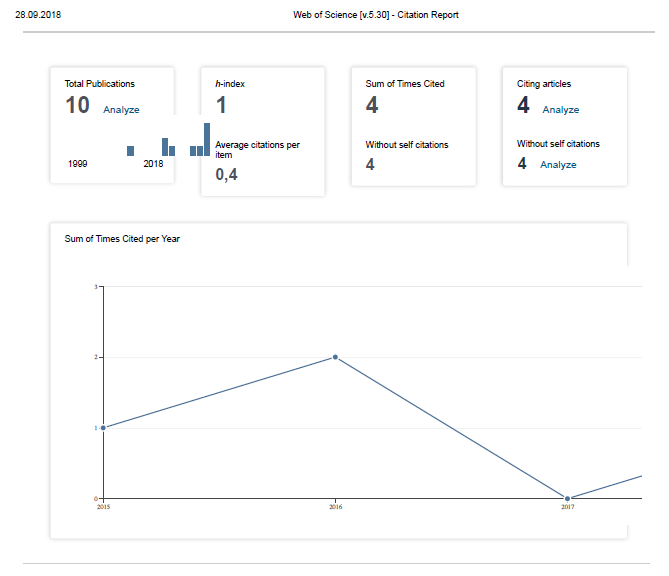 8.	Ulusal &Uluslararası Projeler (DPT, TÜBİTAK, AB, vb) 8.1. OECD Ülkelerinin Sağlık Sektörü Etkinliklerini Belirleyen Faktörlerin Tahmini, Selin Ceren Turan, Mehmet Ali Cengiz, Ondokuz Mayıs Üniversitesi, Yükseköğretim Kurumları Tarafından Destekli Bilimsel Araştırma Projesi,  Tamamlandı, 04.05.2017 - 14.12.2017, 2380 TÜRK LİRASI8.2. Çok Değişkenli Bernoulli Lojistik Modellerde Lasso Tahmincileriyle Model Seçimi, Mehmet Ali Cengiz, Aslı Yaman, Ondokuz Mayıs Üniversitesi, Yükseköğretim Kurumları Tarafından Destekli Bilimsel Araştırma Projesi Tamamlandı, 04.05.2017 -14.12.2017, 3180 TÜRK LİRASI8.3. Beta Regresyon Analizinde Sezgisel Optimizasyon Algoritmaları Kullanarak Model Seçimi, Mehmet Ali Cengiz, Ondokuz Mayıs Üniversitesi, Yükseköğretim Kurumları Tarafından Destekli Bilimsel Araştırma Projesi Tamamlandı, 09.05.2016 -22.12.2016, 400 TÜRK LİRASI8.4. Çok Değişkenli Zaman Serilerinde Bağımlılığın Kapula Modellemesi, Mehmet Ali Cengiz, Ondokuz Mayıs Üniversitesi, Yükseköğretim Kurumları Tarafından Destekli Bilimsel Araştırma Projesi Tamamlandı, 09.05.2016 -22.12.2016, 405 TÜRK LİRASI8.5.  Türkiye de Tıbbi Cihaz İmalatı Sanayi Envanteri Çalışması,  Makine Mühendisleri Odası, Mehmet Ali Cengiz, Diğer, Tamamlandı.8.6.  OMÜ İç Kontrol Ortamı Standartları, Mehmet Ali Cengiz, BAP, Tamamlandı.8.7. Afyonkarahisar’da Hava Kirliliği ve İlişkili Olduğu Hastalıkların İstatistiksel Modellenmesi, Mehmet Ali Cengiz, BAP, Tamamlandı.8.8. Samsun Bölgesi’nde Hava Kirliliği ve Neden Olduğu Hastalıkların İstatistiksel Modellenmesi, Mehmet Ali Cengiz, BAP, Tamamlandı.8.9. Samsun İli Kanser Haritasının Çıkarılması ve İstatistiksel Modellenmesi, Mehmet Ali Cengiz, BAP, Tamamlandı.8.10.  Yaygin Anyon ve Katyonlar İçin Potansiyometrik Mikro Sensor Dizilerinin Tasarımı Uygulamaları ve Kemometrik Yaklaşımlar, Mehmet Ali Cengiz, TÜBİTAK PROJESİ,  Tamamlandı.İdari Görevler Bilimsel ve Mesleki Kuruluşlara Üyeliklerİstatistik Mezunları DerneğiÖdüller ULAKBIM yayın teşvik ödülü, 2010 - 2011.12. 	Son iki yılda verdiğiniz lisans ve lisansüstü düzeydeki dersler için aşağıdaki tabloyu doldurunuz. ÖZGEÇMİŞ 1. 	Adı Soyadı		: Talat Şenel 2. 	Doğum Tarihi	: 19713. 	Unvanı		: Doç. Dr.4.	Öğrenim Durumu	: Doktora5. 	Akademik Unvanlar                       Yardımcı Doçentlik Tarihi	 : 05.04.2010Doçentlik Tarihi 		 : 22.10.2018 6. 	Yönetilen Yüksek Lisans ve Doktora Tezleri 6.1. Yüksek Lisans Tezleri 6.2. Doktora Tezleri 7. 	Yayınlar 7.1. Uluslararası hakemli dergilerde yayınlanan makaleler (SCI,SSCI,Arts and Humanities)CENGIZ MEHMET ALI, DÜNDER EMRE, ŞENEL TALAT (2018). Energy performance evaluation of OECD countries using Bayesian stochastic frontier analysis and Bayesian network classifiers, Journal of Applied Statistics, 45, 1, 17-25. Doi: 10.1080/02664763.2016.1257586. (SCI-Exp)ŞENEL TALAT, CENGİZ MEHMET ALİ (2016). A Bayesian Approach for Evaluation of Determinants of Health-System Efficiency Using Stochastic Frontier Analysis and Beta Regression. Computational and Mathematical Methods in Medicine, vol.2016, 1-5., Doi: 10.1155/2016/2801081. (SCI-Exp)ŞENEL TALAT, TERZİ YÜKSEL, GÜMÜŞTEKİN SERPİL, CENGİZ MEHMET ALİ (2016). Data Envelopment Analysis with Missing Data: An Expectation Maximization Approach. PONTE, 72(3), 36-43. (AHCI)CENGİZ MEHMET ALİ, ŞENEL TALAT, TERZİ YÜKSEL, MURAT NACİ, SAVAŞ NURETTİN (2010). Comparing Different Sedation Medications Using Generalized Estimating Equations Approach. African Journal of Pharmacy and Pharmacology, 4(4), 130-134. (SCI-Exp)AYDIN SERPIL, ŞENEL TALAT (2017). Efficiency Assesment of the Tourism Performance of Turkey using Malmquist Productivity Index, International Journal of Advanced Research in Engineering & Management, 3, 12, 28-34.GÜMÜŞTEKİN SERPIL, ŞENEL TALAT, DÜNDER EMRE (2016). The Evaluating the Efficiency Performance of Turkish Airports (2010-2014), International Journal of Sciences: Basic and Applied Research(IJSBAR), 30, 4, 460-473.ŞENEL TALAT, GÜMÜŞTEKİN SERPİL (2015). Samsun’daki Hastanelerin Etkinliklerinin Değerlendirilmesinde Veri Zarflama Analizi Kullanılması. International Anatolia Academic Online Journal, 3(2), 53-60.GÜMÜŞTEKİN SERPİL, ŞENEL TALAT, CENGİZ MEHMET ALİ (2014). A Comparative Study on Bayesian Optimization Algorithm for Nutrition Problem. Journal of Food and Nutrition Research, 2(12), 952-958. Doi: 10.12691/jfnr-2-12-15TERZİ EROL, ŞENEL TALAT, KOÇ HAYDAR, CENGİZ MEHMET ALİ (2014). A Bayesian Zero Inflated Model for Modelling The Effect of Air Pollutants on Hospital Admissions and Symptoms for Chronic Obstructive Pulmonary Disease. International Journal of Statistics, 38(1), 1114-1120.GÜMÜŞTEKİN SERPİL, ŞENEL TALAT (2013). Beslenme Probleminde Genetik Algoritma Kullanılması. International Anatolia Academic Online Journal, 1(1), 19-26.CENGİZ MEHMET ALİ, ŞENEL TALAT, TERZİ EROL, TERZİ YÜKSEL (2013). Doğrusal Regresyonda Markov Zinciri Monte Carlo Yakınsama Kriterlerinin Karşılaştırılması. International Anatolia Academic Online Journal, 1(1), 27-33.ŞENEL TALAT, TERZİ EROL, CENGİZ MEHMET ALİ (2012). Bayesian Method of Moments for Modelling Repeated Sedation Measurements. Journal of Advanced Scientific Research, 3(4), 78-81.CENGİZ MEHMET ALİ, MURAT NACİ, KOÇ HAYDAR, ŞENEL TALAT (2012). A Bayesian Computation for the Prediction of Football Match Results Using Artificial Neural Network. International Journal of Scientific Knowledge, 1(2), 25-31.TERZİ EROL, ŞENEL TALAT, TERZİ YÜKSEL, CENGİZ MEHMET ALİ (2009). Latent Regresyon Modellerin Gerçek Veri Kümesine Uygulaması. e-Journal of New World Sciences Academy, 4(4), 104-109.CENGİZ MEHMET ALİ, ŞENEL TALAT, TERZİ EROL (2005). An Application on Bayesian Inference of Log-Linear Models for Contingency Tables. International Journal of Applied Mathematics, 17(2), 193-200.TERZİ EROL, ŞENEL TALAT, SAVAŞ NURETTİN (2005). Asymptotic Approximations for Bayesian Inference Summaries. International Journal of Pure and Applied Mathematics, 24(4), 483-488.7.2. Uluslararası bilimsel toplantılarda sunulan ve bildiri kitabında (Proceedings) basılan bildirilerGÜMÜŞTEKIN SERPIL, ŞENEL TALAT (2016). Efficiency Assesment of The Transportation Services in TURKEY. 2nd INTERNATIONAL CONFERENCE on Applied Economics and Finance (ICOAEF 2016), 218-222.GÜMÜŞTEKİN SERPIL, ŞENEL TALAT (2017). Türkiye’nin Turizm Performansının Değerlendirilmesi, 18. Uluslararası Ekonometri Yöneylem Araştırması ve İstatistik Sempozyumu, 361-361.AYDIN SERPIL, ŞENEL TALAT (2017). Elektrik Dağıtım Bölgelerinin Etkinliğinin Network Veri Zarflama Analizi ile Değerlendirilmesi, 3rd International Conference on Applied Economics and Finance, 56-56.AYDIN SERPIL, ŞENEL TALAT (2017). Malmquist Efficiency Analysis of Wind Turbines in Turkey, International Conference on Computational and Statistical Methods in Applied Sciences (COSTAS), 236-236.GÜMÜŞTEKİN SERPIL, ŞENEL TALAT (2017). Assessing Electricity Distribution Companies in Turkey: Network Data Envelopment Analysis, 2nd International Conference on Banking and Finance Perspectives, 44-44.GÜMÜŞTEKİN SERPIL, DUNDER EMRE, KOÇ TUBA, ŞENEL TALAT (2017). Assessing Renewable Energy Performance in Turkey: A Malmquist Index Analysis, 2nd International Conference on Banking and Finance Perspectives, 45-45.ATEŞ MEHMET ŞİRİN, ŞENEL TALAT (2017). Türkiye’deki İllerin Çevresel Etkinliğinin Ölçümü : Bootstrap Veri Zarflama Analizi, 18. Uluslararası Ekonometri Yöneylem Araştırması ve İstatistik Sempozyumu, 243-243.GÜMÜŞTEKIN SERPIL, ŞENEL TALAT (2016). The Evaluation of the Performance of the World's Largest Airports in the First 30. International Conference on Advances in Natural and Applied Sciences, 194-194.ŞENEL TALAT, GÜMÜŞTEKIN SERPIL (2016). Evaluation of the Performance of Turkish Airports. An Application of Network Data Envelopment Analysis. International Conference on Advances in Natural and Applied Sciences, 195-195.GÜMÜŞTEKİN SERPİL, ŞENEL TALAT (2015). Performance Evaluation of Electricity Generated from Renewable Sources of Turkey and European Union Member States. 13th International Conference on Data Envelopment Analysis, 16-16.GÜMÜŞTEKİN SERPİL, ŞENEL TALAT (2015). Comparisons of The Efficiency of Hospitals in Samsun Using Network Data Envelopment Analysis. The 8th Conference of Eastern Mediterranean Region of the International Biometric Society, 128-128.GÜMÜŞTEKİN SERPİL, ŞENEL TALAT (2015). Solving The Vehicle Routing Problem Using Hybrid Genetic Algorithm. XVIth International Symposium on Econometrics, Operations Research and Statistics, 517-518.GÜMÜŞTEKİN SERPİL, ŞENEL TALAT (2015). Multi-Objective Simulation Optimization for an Onkology Clinic. XVIth International Symposium on Econometrics, Operations Research and Statistics, 525-526.GÜMÜŞTEKİN SERPİL, ŞENEL TALAT, CENGİZ MEHMET ALİ (2015). Multi-Objective Simulation Optimization Using Data Envelopment Analysis and Genetic Algorithim. XVIth International Symposium on Econometrics, Operations Research and Statistics, 532-533.ŞENEL TALAT, TERZİ YÜKSEL, GÜMÜŞTEKİN SERPİL (2013). Kayıp Verili Veri Zarflama Analizi. XIVth International Symposium on Econometrics, Operations Research and Statistics, 172-172.GÜMÜŞTEKİN SERPİL, ŞENEL TALAT, CENGİZ MEHMET ALİ (2013). Olasılıksal Model Yapılı Hibrid Genetik Algoritmalar. XIVth International Symposium on Econometrics, Operations Research and Statistics, 173-173.GÜMÜŞTEKİN SERPİL, ŞENEL TALAT (2013). A Review on Estimation Distribution Algorithms in Discrete and Continuous Optimization Problems. 8. Uluslararası İstatistik Kongresi, 359-359.CENGİZ MEHMET ALİ, MURAT NACİ, ŞENEL TALAT (2013). OECD Ülkelerinin Enerji Performanslarının Bayesci Stokastik Sınır Analizi ile Değerlendirilmesi. 8. Uluslararası İstatistik Kongresi, 263-264.CENGİZ MEHMET ALİ, ŞENEL TALAT, TERZİ YÜKSEL, MURAT NACİ (2013). A Bayesian Computation for Stochastic Frontier Analysis. 11th International Conference on Data Envelopment Analysis(DEA2013), 11-11.GÜMÜŞTEKİN SERPİL, ŞENEL TALAT (2012). Beslenme Probleminde Genetik Algoritma Kullanılması. 13th International Conference on Econometrics, Operations Research and Statistics, 296-296.ŞENEL TALAT, GÜMÜŞTEKİN SERPİL, CENGİZ MEHMET ALİ (2012). Bayesian Optimization Algorithm for Feeding Problem. 8th International Symposium of Statistics, 337-338.TERZİ EROL, ŞENEL TALAT, SAVAŞ NURETTİN, MURAT NACİ (2012). A Bayesian Computation for Logistic Regression Model. 8th International Symposium of Statistics, 353-354.ŞENEL TALAT, CENGİZ MEHMET ALİ, SAVAŞ NURETTİN, TERZİ YÜKSEL (2011). WinBUGS Kullanılarak Stokastik Sınır Analizi İçin Bir Bayes Yaklaşımı. 12th International Symposium on Econometrics, Statistics and Operations Research, 262-262.7.3.Uluslararası atıflar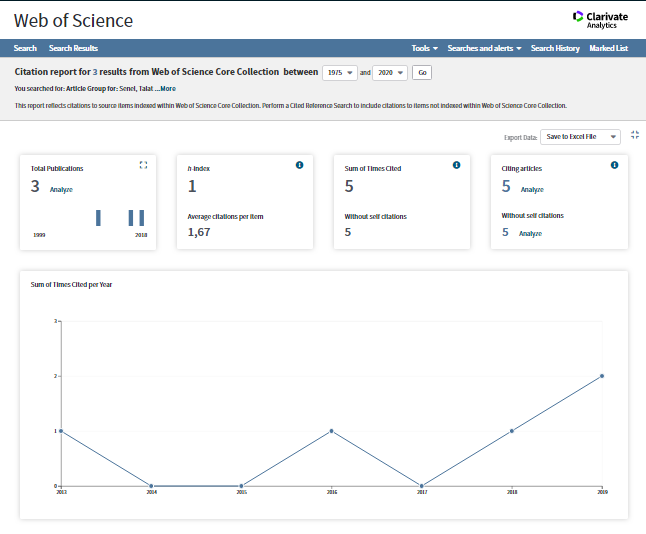 8.	Ulusal &Uluslararası Projeler (DPT, TÜBİTAK, AB, vb) “Optimizasyon Problemlerinin Çözümünde Genetik Algoritmaların Etkinliğinin Network Veri Zarflama Analizi ile Değerlendirilmesi”, OMÜ  BAP Projesi, , Proje No: PYO.FEN.1904.16.014, 2017. ( Yürütücü ) “Samsun Bölgesindeki Hava Kirliliğinin Neden Olduğu Hastalıkların Modellenmesi”, OMÜ BAP Projesi, Proje No: F341. 2009. (Araştırmacı)İdari Görevler Bilimsel ve Mesleki Kuruluşlara Üyelikler- Ödüller -12. 	Son iki yılda verdiğiniz lisans ve lisansüstü düzeydeki dersler için aşağıdaki tabloyu doldurunuz. ÖZGEÇMİŞ 1. 	Adı Soyadı		: Erol TERZİ2. 	Doğum Tarihi	: 01.02.19663. 	Unvanı		: Doç.Dr.4.	Öğrenim Durumu	: DoktoraAkademik Unvanlar	            Yardımcı Doçentlik Tarihi	 : 16.02.2009Doçentlik Tarihi 		 : 11.03.2016 6. 	Yönetilen Yüksek Lisans ve Doktora Tezleri 6.1. Yüksek Lisans Tezleri 6.2. Doktora Tezleri 7. 	Yayınlar 7.1. Uluslararası hakemli dergilerde yayınlanan makaleler (SCI,SSCI,Arts and Humanities)Erol Terzi and Mehmet Ali Cengiz, (2013).  “Bayesian Hierarchical Modelling for Categorical Longitudinal Data from Sedation Measurements”, Computational and Mathematical Methods in Medicine,  vol. 2013, Article ID 579214, 6 pages, 2013. doi: 10.1155/2013/579214. (SCI kapsamında).E.Terzi, T.Şenel, H.Koç, M.A.Cengiz. “A Bayesian Zero Inflated Model for Modelling the Effect of Air Pollutants on Hospital Admissions and Symptoms for Chronic Obstructive Pulmonary Disease”, International Journal of Statistics, Article Id: 27703223, ISSN:2051-8285, Vol.38, Issue.1, pp. 1114-1120, Jan. 2014.E.Terzi,  M.Yıldız, Y.Terzi. “Calculation of Size in Survival Analysis with Group Sequential Designs and Adaptive Designs”. International Journal of Research in  Medical and Health Sciences, Vol.3, No. 4, ISSN 2307-2083, pp. 15-19,  Dec.2013.   M.A.Cengiz, T.Şenel, E.Terzi, Y.Terzi. “Comparisions of Convergence Criterias for Markov Chain Monte Carlo Methods”, International Anatolia Academic Online Journal (IAAOJ), Scientific Science,  1(1), pp.27‐33, September 2013.Talat Şenel, Erol Terzi, Mehmet Ali Cengiz, (2012). “Bayesian Method of Moments for Modelling Repeated Sedation Measurements”. Journal of Advanced Scientific Research, ISSN: 0976-9595,   3(4): 78-81,  2012.Terzi, E., Şenel, T. and Savaş, N. (2005). Asymtotic Approximations for Bayesian Inference Summaries, Internationals Journal of Applied Mathematics, Volume 24, No 4, 483-488.Cengiz, M.A., Şenel, T. and Terzi, E. (2005). An applications on Bayesian Inference of Log-Linear Models for Contingency Tables, Internationals Journal of Applied Mathematics, Volume 17, No 2, 193-200.Terzi E, Şenel T, Terzi Y, Cengiz MA (2009). An Application of Latent Root Regression Models to Real Data Set. e-Journal of New World Sciences Academy, Physical Science, Volume 4, Number 4, 104-109.Sağlam V, Terzi E, Alakuş K. and Pak A. (2010). The Accountancy Applications with Approximation of Sampling Techniques. e-Journal of New World Sciences Academy. Physical Science, Volume 6, Number 1, 18-25.Zerey G., Terzi E. (2015). Portfolio Selection and An Application on BIST30,  International Anatolia Academic Online Journal (IAAOJ), Scientific Science, 2015, 3(2), 38-46.Zerey G., Terzi E., (2016).  “The Efficiency Measurement by Using Data Envelopment Analysis and An Application”, International Anatolia Academic Online Journal (IAAOJ), Scientific Science, 2016, 4(1), 1-8.7.2. Uluslararası bilimsel toplantılarda sunulan ve bildiri kitabında (Proceedings) basılan bildirilerN.Murat, M.A.Cengiz, E.Terzi. “Bayesci Yapısal Eşitlik Modellerde Farklı Tipte Ölçeklerin Analizi için Eşik Değer Yaklaşımı”, Bildiriler kitabı pp.265-266, 27–30 Ekim 2013,  8.Uluslararası İstatistik Kongresi,  Kemer-Antalya, Türkiye.   T.Şenel, S.Gümüştekin, E. Terzi, N.Savaş. “Integer DEA Models and An Application”, Abstracts Book, pp.17, 27-30 Haziran 2013, 11th International Conference on Data Envelopment Analysis (DEA2013), Samsun, Türkiye.Erol TERZİ, Ahmet Arif SARIOĞLU. “The Calculation of Economic Multipliers Via Input-Output Analysis and Its Application For Turkey”,  Abstracts Book, pp.63, 24-28, XIVth International Symposium on Econometrics, Operations Research and Statistics, 24-28 Mayıs 2013, Sarajevo, BOSNIA.Y.Terzi, N.Alkan, E.Terzi. “Bayesci Cox Regresyonda Kayıp Veri için Çoklu Değer Atama”, Abstracts Book, pp.292, 24-28 Mayıs 2013, XIVth International Symposium on Econometrics, Operations Research and Statistics, Sarajevo,  BOSNIA.E.Terzi, A. Üstünel, N. Savaş. “A New Approach To Competitive Analysis with Diamod Model and  A Sectorial Application”, Abstracts Book, pp.361-362, 07-12 Mayıs 2015, XVIth International Symposium on Econometrics, Operations Research and Statistics, Edirne.E.Terzi, B.Gül. “Burnout Scales and An Example of Erzincan University”, Abstracts Book, pp.347-348, 07-12 Mayıs 2015, XVIth International Symposium on Econometrics, Operations Research and Statistics, Edirne.G. Zerey, E.Terzi. “The Efficiency Measurement by Using DEA and An Application”, Abstracts Book, pp.287-288, 07-12 Mayıs 2015, XVIth International Symposium on Econometrics, Operations Research and Statistics, Edirne.M.Ali Cengiz, E.Dünder, E.Terzi. “Evaluation of Determinants of Health-System Efficiency for OECD Countries Using Bayesian Stochastic Frontier Analysis and Bayesian Network”, Abstracts Book, pp.50, 11-15 Mayıs 2015, The 8th Conference of Eastern Mediterranean Region of the International Biometric Society, Cappadocia-Nevşehir.M.Ali Cengiz, E.Dünder, E.Terzi, S.Gümüştekin. “Evaluation of Determinants of Health-System Efficiency for OECD Countries Using Bayesian Stochastic Frontier Analysis and Bayesian Beta Regression”, Abstracts Book, pp. 5, 24-27 August 2015, Braunschweig, Germany.Terzi E. and Sarı Y.T. (2011). “İnşaat Sektöründeki İşletmelerin Katı Atık ve Atıksu İstatistikleri ve Samsun İli Çalışması”. Sözlü Bildiri, XII.Uluslararası Ekonometri, Yöneylem Araştırması ve İstatistik Sempozyumu (EYİ). 26-29 Mayıs 2011. Pamukkale Üniversitesi, Denizli. Cengiz,M.A.,Murat, N. and Terzi, E. (2011). “Karışık Değişkenli iki Seviyeli Lineer olmayan Yapısal Eşitlik Modellerine Bayesci bir Yaklaşım”. Sözlü Bildiri, XII.Uluslararası Ekonometri, Yöneylem Araştırması ve İstatistik Sempozyumu (EYİ). 26-29 Mayıs 2011. Pamukkale Üniversitesi, Denizli. Terzi, E. ve Çatal, F. (2012). Türkiye’ de İller Bazında Eğitim Başarısının Genelleştirilmiş Momentler Metodu İle İncelenmesi, Sözlü bildiri, 13. Uluslararası Ekonometri, Yöneylem Araştırması ve İstatistik Konferansı, Doğu Akdeniz Üniversitesi, 24-26 Mayıs 2012, Gazimagusa, KIBRIS.Terzi E., Şenel T., Savaş N., Murat N., (2012). “A Bayesian computation for logistic regression model”, Sözlü bildiri.  8th Internatıonal Symposıum of Statıstıcs. Anadolu Üniversitesi, 11-13 Ekim 2012, Eskişehir.Zerey G., Terzi E., (2016).  “Portfolio Selection and Application on BİST30”. International Conference on Advances in Natural and Applied Sciences (ICANAS 2016), Book of Abstracts, pp 202,  April 21-23 2016, Antalya, Turkey.E.Terzi, B.Gül. (2016). “Burnout Scales and an Example of Erzincan University”, “International Erzincan Symposium”, September 28 – October 1 2016. Abstracs Book. Erzincan.7.3.Uluslararası atıflar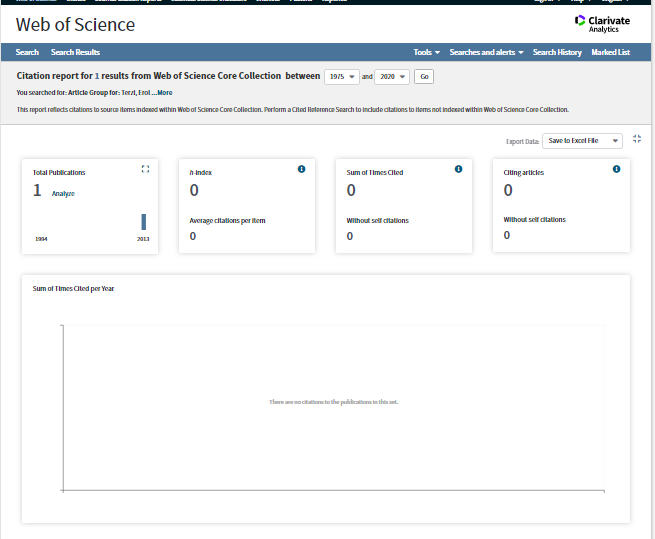 8.	Ulusal & Uluslararası Projeler (DPT, TÜBİTAK, AB, vb) 9. 	İdari Görevler 10. 	Bilimsel ve Mesleki Kuruluşlara Üyelikler11. 	Ödüller 12. 	Son iki yılda verdiğiniz lisans ve lisansüstü düzeydeki dersler için aşağıdaki tabloyu doldurunuz. EK-3ÖZGEÇMİŞ 1. 	Adı Soyadı		: Hasan BULUT2. 	Doğum Tarihi	: 15.04.19893. 	Unvanı		: Dr. Öğr. Üyesi4.	Öğrenim Durumu	: Doktora5. 	Akademik Unvanlar                              Dr.Öğretim Üyesi Tarihi	 : 11.12.20186. 	Yönetilen Yüksek Lisans ve Doktora Tezleri 6.1. Yüksek Lisans Tezleri 6.2. Doktora Tezleri 7. 	Yayınlar 7.1. Uluslararası hakemli dergilerde yayınlanan makaleler (SCI,SSCI,Arts and Humanities)BULUT HASAN,ZAMAN TOLGA (2019). An improved class of robust ratio estimators by using the minimum covariance determinant estimation. Communications in Statistics - Simulation and Computation, 1-7., Doi: 10.1080/03610918.2019.1697818 (Yayın No: 5560075)ZAMAN TOLGA,BULUT HASAN (2019). Modified regression estimators using robust regression methods and covariance matrices in stratified random sampling. Communications in Statistics - Theory and Methods, 1-14., Doi: 10.1080/03610926.2019.1588324 (Yayın No: 5002466)ZAMAN TOLGA,BULUT HASAN (2018). Modified ratio estimators using robust regression methods. Communications in Statistics - Theory and Methods, 1-10., Doi: 10.1080/03610926.2018.1441419 (Yayın No: 4283781)BULUT HASAN,ÖNER YÜKSEL (2017). The evaluation of socio-economic development of development agency regions in Turkey using classical and robust principal component analyses. Journal of Applied Statistics, 44(16), 2936-2948., Doi: 10.1080/02664763.2016.1267115 (Yayın No: 2962965)7.2. Uluslararası bilimsel toplantılarda sunulan ve bildiri kitabında (Proceedings) basılan bildirilerBULUT HASAN (2019). Medikal Randevu Iptallerinin Makine Ögrenme Algoritmaları ile Incelenmesi. 2nd International Conference on Data Science and Applications (ICONDATA-2019) (Tam Metin Bildiri/Sözlü Sunum)(Yayın No:5560107)BULUT HASAN (2019). Türkiye’deki Illerin Isgücü Göstergelerine Göre Kümelenmesi. 2nd International Conference on Data Science and Applications (ICONDATA’-2019) (Tam Metin Bildiri/Sözlü Sunum)(Yayın No:5560135)SÖZEN ÇAGLAR,ÖNER YÜKSEL,BULUT HASAN,ÖNER BURÇIN (2016). Fonksiyonel Veri Analizi ile Karadeniz Bölgesi ne Ait Yagıs Verilerinin Incelenmesi. 10. Uluslararası Istatistik Günleri Sempozyumu (Tam Metin Bildiri/)(Yayın No:2874062)7.3.Uluslararası atıflar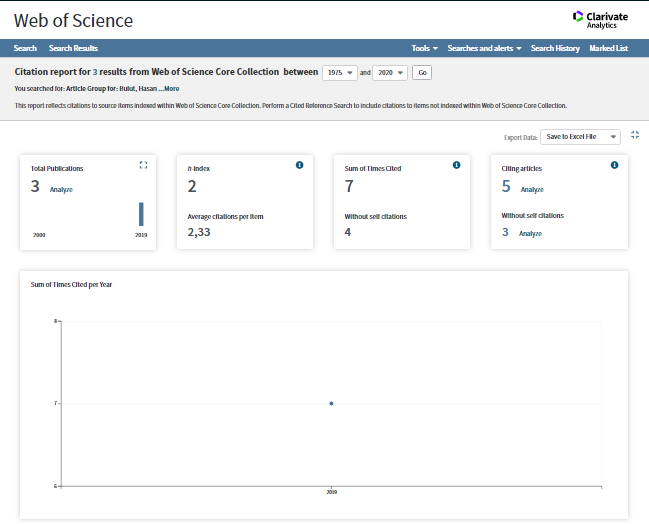 8.	Ulusal &Uluslararası Projeler (DPT, TÜBİTAK, AB, vb) 9. 	İdari Görevler 10. 	Bilimsel ve Mesleki Kuruluşlara Üyelikler11. 	Ödüller 12. 	Son iki yılda verdiğiniz lisans ve lisansüstü düzeydeki dersler için aşağıdaki tabloyu doldurunuz. EK-3ÖZGEÇMİŞ 1. 	Adı Soyadı		: Emre DÜNDER2. 	Doğum Tarihi	: 19883. 	Unvanı		: Dr. Öğr. Üyesi4.	Öğrenim Durumu	: Doktora5. 	Akademik Unvanlar                                           Dr.Öğretim Üyesi Tarihi	 : 10.02.20186. 	Yönetilen Yüksek Lisans ve Doktora Tezleri 6.1. Yüksek Lisans Tezleri 6.2. Doktora Tezleri 7. 	Yayınlar 7.1. Uluslararası hakemli dergilerde yayınlanan makaleler (SCI,SSCI,Arts and Humanities)Dünder, E., Gümüştekin, S., Murat, N., & Cengiz, M. A. (2017). Subset selection in quantile regression analysis via alternative Bayesian information criteria and heuristic optimization. Communications in Statistics-Theory and Methods, 46(22), 11091-11098. Kör, H., Erbay, H., Engin, M., & Dünder, E. (2017). AN EXAMINATION OF THE CORRELATION BETWEEN SCIENCE AND TECHNOLOGY ATTITUDES SCALE, FREQUENCY OF SMARTPHONE USAGE SCALE AND LIFELONG LEARNING SCALE SCORES USING THE STRUCTURAL EQUATION MODEL. Journal of Baltic Science Education, 16(1), 86-99.Dünder, E., Gümüştekin, S., & Cengiz, M. A. (2016). Variable selection in gamma regression models via artificial bee colony algorithm. Journal of Applied Statistics, 45(1), 8-16.Cengiz, M. A., Dünder, E., & Şenel, T. (2017). Energy performance evaluation of OECD countries using Bayesian stochastic frontier analysis and Bayesian network classifiers. Journal of Applied Statistics, 45(1), 17-25.Koç, H., Dünder, E., Gümüştekin, S., Koç, T., & Cengiz, M. A. (2017). Particle swarm optimization-based variable selection in Poisson regression analysis via information complexity-type criteria. Communications in Statistics-Theory and Methods, 1-9.Dünder, E., Gümüştekin, S., Murat, N., & Cengiz, M. A. (2018). Variable selection in linear regression analysis with alternative Bayesian information criteria using differential evaluation algorithm. Communications in Statistics-Simulation and Computation, 47(2), 605-614.Dünder, E., Cengiz, M. A., Koç, H., & Savaş, N. (2013). BAYESCİ AĞLARDA RİSK ANALİZİ: BANKACILIK SEKTÖRÜ ÜZERİNE BİR UYGULAMA. Erzincan Üniversitesi Sosyal Bilimler Enstitüsü Dergisi, 6(1), 1-14.Dünder, E., Cengiz, M. A., & Koç, H. (2014). INVESTIGATION OF THE IMPACTS OF CONSTRAINT-BASED ALGORITHMS TO THE QUALITY OF BAYESIAN NETWORK STRUCTURE IN HYBRID ALGORITHMS FOR MEDICAL STUDIES. Journal of Advanced Scientific Research, 5(1)Dunder, E., Gumustekin, S., & Cengiz, M. A. (2015). Evaluation of determinants of employment efficiency using stochastic frontier analysis and beta regression. Journal of Mathematical and Computational Science, 5(6), 848-856.Korkmaz, M., Germir, N.H., Dünder, E., Şen, E., Karta, N., Şahbudak, E., (2015). Determining the General Economic Structure and the Factors Affecting Inflation in Various Countries Through Two – Stage Clustering and Beta Regresyon Analysis. UHEYAD, International Refereed Journal of Research on Economics Management  6, 16-26.Korkmaz, M., Çalışır, G., Germir, N.H., Dünder, E., Şen, E., Karta, N., Şahbudak, E., (2015). Regresyon Analysis of Milk and Milk Products In Turkey With the Least Squares Technique. UHPAD, International Refereed Journal of Marketing and Market Researches, 6, 31-44.Korkmaz, M., Germir, N.H., Dünder, E., Şen, E., Şahbudak, E., Karta, N., (2015). A Statistical Examination of the Relation Between Levels of Fragility and External Borrowing. UHEYAD, Internatıonal Refereed Journal of Research on Economıcs Management, 6, 43-54.Akmeşe, Ö. F., Demir, E., & Dünder, E. (2016). STUDENT PERCEPTIONS FOR DISTANCE EDUCATION AND EFFICIENCY ANALYSIS OF THE SYSTEM. Hitit Üniversitesi Sosyal Bilimler Enstitüsü Dergisi, 9(2), 981-998.Bulut, H., Dünder, E., & Yücesoy, E. (2016). Investigation of determinants of net migration using variable selection algorithms. Mathematical Finance Letters,  4, 1-9.Kör, H., Erbay, H., Dünder, E., & Dem,r, E. (2016). Investigating the Relationship between the Effects of Motivation, Personal Development and Basic Computer Usage Upon the Student Success in Distance Education Via the Structural Equation Modeling. Participatory Educational Research, 3(2), 51-62.Murat, N., Dunder, E., Cengiz, M. A., & Onger, M. E. (2018). The use of several information criteria for logistic regression model to investigate the effects of diabetic drugs on HbA1c levels. Biomedical Research, 29(7).7.2. Uluslararası bilimsel toplantılarda sunulan ve bildiri kitabında (Proceedings) basılan bildirilerTURAN, S. C., DÜNDER, E., & CENGİZ, M. A. (2017). Investigation of Factors Affecting Health System Effectiveness In OECD Countries By Path Analysis. Presented at the International Conference on Computational and Statistical Methods in Applied Sciences COSTAS 2017.H. KOÇ, E. DÜNDER, S. AYDIN, T. KOÇ, and M. A. CENGİZ, “A Variable Selection Approach in Poisson Regression Analysis Using Information Complexity Type Criteria,” presented at the International Conference on Computational and Statistical Methods in Applied Sciences , 2017.DÜNDER, E., & CENGİZ, M. A. (2016). Examining the Effects of Diabetic Drugs on Hba1c Level via Information Criteria and Particle Swarm Optimization. Presented at the INTERNATIONAL CONFERENCE ON ADVANCES AND APPLIED SCIENCES .DÜNDER, E., CENGİZ, M. A., & AYDIN, S. (2017). Assessing The Health System Efficiencies of European Countries via Several Efficiency Techniques. Presented at the 2nd International Conference on Advances in Natural and Applied Sciences .MURAT, N., DÜNDER, E., & CENGİZ, M. A. (2015). DETERMINATION OF CAUSALITY IN STRUCTURAL EQAUATION MODELING WITH BAYESIAN NETWORK ANALYSIS. Presented at the The 8th Conference of Eastern Mediterranean Region of International Biometric Society .MURAT, N., DÜNDER, E., & CENGİZ, M. A. (2016). Comparing the Effects of Standardization Methods on Structural Equation Modelling. Presented at the INTERNATIONAL CONFERENCE ON ADVANCES AND APPLIED SCIENCES .DÜNDER, E., AYDIN, S., & CENGİZ, M. A. (2017). A Second Stage Approach in Efficiency Analysis via Multivariate Adaptive Regresion Splines. Presented at the 15th International Conference on Data Envelopment Analysis .Korkmaz, H. M., DÜNDER, E., YÜCEL, A. S., Karacabey, K., TAŞKIRAN, A., ŞAHBUDAK, E., … GERMİR, H. N. (2015). TÜRKİYE GENELİNDE LİSE VE ÜNİVERSİTE ÖĞRENCİLERİNİN SPORA İLİŞKİN GÖRÜŞLERİNİNYAPISAL EŞİTLİK MODELLEMESİ İLE DEĞERLENDİRİLMESİ. Presented at the ULUSLARARASI EKONOMİ YÖNETİMİVE PAZAR ARAŞTIRMALARI KONGRESİ .DEMİR, E., DÜNDER, E., & CENGİZ, M. A. (2015). DETECTION THE FACTORS EFFECTING DIABET PATIENTS HBA1C MEASUREMENTS USING ORDINAL LOGISTIC REGRESSION AND GENETIC ALGORITHM. Presented at the The 8th Conference of Eastern Mediterranean Region of International Biometric Society .KOÇ, H., DÜNDER, E., KOÇ, T., & CENGİZ, M. A. (2016). Variable Selection in Count Models with Particle Swarm Optimization. Presented at the INTERNATIONAL CONFERENCE ON ADVANCES AND APPLIED SCIENCES .KOÇ, H., DÜNDER, E., & CENGİZ, M. A. (2015). FEATURE SELECTION APPROACH FOR ZERO INFLATED REGRESSION MODELS USING ARTIFICIAL BEE COLONY ALGORITHM. Presented at the The 8th Conference of Eastern Mediterranean Region of International Biometric Society .DÜNDER, E., CENGİZ, M. A., & BEK, Y. (2015). A BAYESIAN LASSO APPROACH FOR MODELLING DIABETIC DISEASE. Presented at the The 8th Conference of Eastern Mediterranean Region of International Biometric Society .DÜNDER, E., ZAMAN, T., CENGİZ, M. A., & ALAKUŞ, K. (2016). INTEGRATION THEIL SEN ESTIMATORS INTO ADAPTIVE LASSO IN THE PRESENCE OF HEAVY TAILED ERROR TERMS. Presented at the International Conference on Information Complexity and Statistical Modeling in High Dimensions with Applications .DÜNDER, E., CENGİZ, M. A., MURAT, N., & AYDIN, S. (2017). Implementing The Structural Equation Modeling for Brand Value Evaluation. Presented at the 2nd InternationalConference on Advances in Natural and Applied Sciences, Antalya.MURAT, N., DÜNDER, E., & CENGİZ, M. A. (2016). Application of Structural Equation Modeling on the Temperament and Character Inventory with Several Methods. Presented at the INTERNATIONAL CONFERENCE ON ADVANCES AND APPLIED SCIENCES .DÜNDER, E., & CENGİZ, M. A. (2016). Investigation of Principal Component Analysis for Regression Models. Presented at the INTERNATIONAL CONFERENCE ON ADVANCES AND APPLIED SCIENCES .AYDIN, S., DÜNDER, E., KOÇ, T., & ŞENEL, T. (2017). Assessing Renewable Energy Performance in Turkey  A Malmquist Index  Analysis. Presented at the 2nd International Conference on Banking and Finance Perspectives, Famagusta.CENGİZ, M. A., DÜNDER, E., & TERZİ, E. (2015). EVALUATION OF DETERMINANTS OF HEALTH SYSTEM EFFICIENCY FOR OECD COUNTRIES USING BAYESIAN STOCHASTIC FRONTIER ANALYSIS AND BAYESIAN NETWORK. Presented at the The 8th Conference of Eastern Mediterranean Region of International Biometric Society .CENGİZ, M. A., DÜNDER, E., TERZİ, E., & AYDIN, S. (2015). Evaluation of Determinants of Health System Efficiency for OECD Countries Using Bayesian Stochastic Frontier Analysis and Bayesian Beta Regression. Presented at the 13th International Conference on Data Envelopment Analysis .DÜNDER, E., & CENGİZ, M. A. (2016). A NEW APPROACH IN SPARSE PRINCIPAL COMPONENT REGRESSION VIA HEURISTIC OPTIMIZATION AND INFORMATION COMPLEXITY CRITERIA. Presented at the International Conference on Information Complexity and Statistical Modeling in High Dimensions with Applications .AYDIN, S., ZAMAN, T., & DÜNDER, E. (2017). Beta Regresyon Yöntemi Yardımıyla Gini Katsayısını Etkileyen Faktörlerin Belirlenmesi. Presented at the EYİ 2017XVIII. Uluslararası Ekonometri YöneylemAraştırması ve İstatistik Sempozyumu, TRABZON.BARIŞ, M., DÜNDER, E., & TERZİ, Y. (2017). Smoking Consumption Habits Research and Text Mining in Samsun. Presented at the International Conference on Computational and Statistical Methods in Applied Sciences (COSTAS 2017) .7.3.Uluslararası atıflar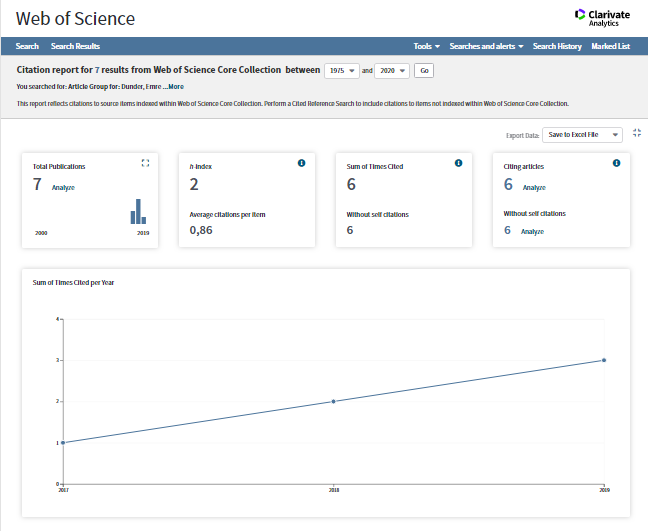 8.	Ulusal &Uluslararası Projeler (DPT, TÜBİTAK, AB, vb) 9. 	İdari Görevler 10. 	Bilimsel ve Mesleki Kuruluşlara Üyelikler11. 	Ödüller 12. 	Son iki yılda verdiğiniz lisans ve lisansüstü düzeydeki dersler için aşağıdaki tabloyu doldurunuz. 11. Önerilen programın öğretim dili yabancı dilde olacaksa, öğretim üyelerinin Yükseköğretim Kurumlarında Yabancı Dil Öğretimi ve Yabancı Dille Öğretim Yapılmasında Uyulacak Esaslara İlişkin Yönetmeliğin 8/7. maddesindeki koşulları sağlamaları gerekmekte olup programda görev alacak öğretim üyelerinin bu koşulları sağladıklarına ilişkin bilgi ve belgeler (ulusal ya da uluslararası geçerliliği olan dil belgeleri) CD içerisinde bulunmalıdır.Önerilmekte olan Veri Bilimi Tezsiz Yüksek Lisans programının öğretim dili Türkçe olacaktır.12. Varsa, yardımcı personelin (uzman, teknisyen) yeterliliği hakkında bilgi veriniz.İstatistik Bölümünde görevli/kadrolu hali hazırda 3 Arş. Gör. ve 2 Arş.Gör.Dr. bulunmaktadır. 13. Önerilen program için mevcut laboratuvarların adlarını, kaç metrekare olduklarını ve her laboratuvarda bulunan önemli cihazların listesini veriniz.İstatistik Bölümünde, Lab-1 olarak adlandırılan 80 metrekare ve Lab - 2 olarak adlandırılan 50 metrekare alana sahip 2 öğrenci laboratuvarı bulunmaktadır. Laboratuvarlarımızda lisans öğrencilerinin uygulama dersleri için Lab - 1 bilgisayar laboratuvarında yüksek kapasiteli bir server ile buna bağlı 46 adet (45 öğrenci + 1 akademik personel) masaüstü bilgisayar, Lab - 2 bilgisayar laboratuvarında yüksek donanım ile istatistikte yoğun şekilde kullanılan yazılımlara sahip 21 adet (20 öğrenci + 1 akademik personel) masaüstü bilgisayar ve 1 adet kesintisiz güç kaynağı bulunmaktadır. Bilgisayarlarda R3.22, Statistica, IBM SPSS22, Matlab R2015b, Minitab 17, PASS 11, LISREL 9.30, VISUAL STUDIO 2010 ve WINQSB vb. programlar ve güncel WINDOWS işletim sistemi ile bazı istatistik programlarının da çalışabilmesi için ORACLE veri tabanı bulunmaktadır. Ulusal ve Uluslararası projelere ilaveten yüksek lisans ve doktora çalışmalarını gerçekleştirebilecek kapasitemiz ve lisansüstü çalışma odaları mevcuttur. Program uzaktan eğitim yoluyla yürütüleceğinden Uzaktan Öğretim Sistemi Bilgi Derleme Formu EK 6 da verilmiştir. 14. Eğitim-öğretim ve araştırma için mevcut bilgisayar ekipmanlarının dökümünü veriniz ve bunların hangi amaçla kullanıldığını belirtiniz.Lab - 1 bilgisayar laboratuvarında yüksek kapasiteli bir server ile buna bağlı 46 adet (45 öğrenci + 1 akademik personel) masaüstü bilgisayar, Lab - 2 bilgisayar laboratuvarında yüksek donanım ile istatistikte yoğun şekilde kullanılan yazılımlara sahip 21 adet (20 öğrenci + 1 akademik personel) masaüstü bilgisayar ve 1 adet kesintisiz güç kaynağı bulunmaktadır. Laboratuvarlarda bulunan bilgisayarlar araştırma verilerinin elde edilmesi ve kayıtlarının sisteme girilerek istatistiksel analizlerinin yapılması amacıyla kullanılmaktadır. 15. Lisansüstü öğrencilerin kullanımına açık terminal ve/veya kişisel bilgisayar sayılarını ve bunların ne kadar süre (hafta, gün, saat) ile kullanıma açık olduğunu belirtiniz.Lisansüstü öğrenciler için ayrılmış olan ofiste bulunan tam donanımlı ve internet erişimli 2 bilgisayar istedikleri sürece (7/24) lisansüstü öğrencilerin hizmetindedir. Ayrıca üniversitemiz kampüsünde yer alan kablosuz internet ağı ve merkez kütüphanede yer alan tam donanımlı ve internet erişimli bilgisayarlar da haftanın 5 günü mesai saatleri içerisinde kullanabileceklerdir. 16. Önerilen programla ilgili olarak üniversite ve/veya bölümünüz kütüphanesinde bulunan sürekli yayınların adları ile hangi yıldan itibaren mevcut olduklarını bir liste halinde belirtiniz.Açılmasını önerdiğimiz Veri Bilimi Tezsiz Yüksek Lisans programının öğrencilerinin sıklıkla başvuracağı kaynak kitaplar ise 1980 – 2019 yıllarını kapsayan kitaplar ve abonelikleri devam etmekte olan e–dergilerin listesi ise aşağıdaki şekildedir:KİTAPLAR:Statistics : Principles and Methods / Richard A.Johnson, Gouri K.Bhattacharyya.Freedman, D., Pisani, R., & Purves, R. (1998). Statistics. W. W..Lohnes, P. R. (1971). Multivariate data analysis. J. Wiley.Applied statistics : From bivariate through multivariate techniques / Rebecca M. WarnerMeyer, S. L., & Meyer, S. L. (1975). Data analysis for scientists and engineers (p. 513). New York: Wiley.Operations research : An introduction / Hamdy A. TahaOperations research : Applications and algorithms / Wayne L. Winston; with cases by Jeffrey B. Goldberg.Zumel, N., & Mount, J. (2014). Practical data science with R. Manning Publications Co..Applied Bayesian Statistics [electronic resource] : With R and OpenBUGS Examples / by Mary Kathryn Cowles.Data Analysis in Management with SPSS Software [electronic resource] / by J.P. Verma.WILEY ONLINE LIBRARY kapsamındaki 2015 tarihli, sosyal bilimler, kimya, sağlık bilimleri, matematik & istatistik ve veteriner bilimleri konularındaki e-kitaplar, tam metin olarak görüntülenebilir, indirilebilir.ELSEVIER BOOK SERIES / HANDBOOK SERIES: 28 adet Elsevier kitap serisine de erişim sağlanabilmektedir. Kitap serilerinin erişim yıl başlangıcı 2012 olup, lisans sonrası uzun dönem erişim hakları da garanti altına alınmıştır. İlgili kitap serileri, araştırmacılar tarafından en çok erişilmeye çalışılan ancak geri dönen (turn aways) istatistikler değerlendirilerek belirlenmiştir. E - DERGİLER:Ondokuz Mayıs Üniversitesi Merkez Kütüphanesinin abone olduğu veritabanlarında yer alan tam metin elektronik dergileri konu başlıklarına göre ya da alfabetik olarak görmek, dergi adından tarama yapmak, yayın içerisinde arama yapmak mümkündür. Bu nedenle, Ondokuz Mayıs Üniversitesi Merkez Kütüphanesi üzerinden, İstatistik İngilizce Tezli Yüksek Lisans öğrencilerinin sıklıkla başvuracağı e-dergiler aşağıdaki disiplin başlığı altında yer almakta olup, abone olunan/ulaşılan dergi sayısı ise parantez içerisinde verilmektedir.Fen Bilimleri (532)ABONE VERİTABANLARI:Ondokuz Mayıs Üniversitesi Merkez Kütüphanesinin abone olduğu veritabanları ve veritabanı içerikleri ise aşağıdaki şekildedir.TÜRKÇE VERİ TABANLARI:Ondokuz Mayıs Üniversitesi Merkez Kütüphanesinin abone olduğu Türkçe veritabanları, veritabanı içerikleri ve erişim koşulları ise aşağıdaki şekildedir.17. Önerilen program disiplinlerarası (interdisipliner) nitelikte ise, bu programın:• Üniversitede halen yürütülmekte olan diğer yüksek lisans programlarından farkları,• Mevcut yüksek lisans programlarını zayıflatmadan nasıl yürütüleceği,• Mevcut imkanlara ek olarak yeni fiziki alan (sınıf, laboratuvar, vb.) gerektirip, gerektirmediği,• Üniversiteye getireceği ek mali külfet ve bunun nasıl karşılanacağı,• Programa başlayacak öğrencilerin farklı disiplinlerden gelmesi durumunda, bunlara Bilimsel Hazırlık Programı uygulanıp, uygulanmayacağı; uygulanacaksa, bu programın ne şekilde düzenleneceği somut olarak açıklanmalıdır.Açılması önerilen tezsiz yüksek lisans programı olan Veri Bilimi, üniversitemiz Fen-Edebiyat Fakültesi bünyesinde eğitim-öğretim yapan İstatistik bölümünün lisans üstü uzaktan eğitim programı olarak açılacak olup, disiplinlerarası bir program olmadığından diğer yüksek lisans programlarını etkilemeyecektir.Programa Başlayacak Öğrenci SayılarıPrograma Başlayacak Öğrenci SayılarıToplam Öğrenci SayısıGüzBaharToplam Öğrenci Sayısı1.Yıl50501002.Yıl50501003.Yıl50501004.Yıl5050100Genel Toplam400400400Dersin KoduDersin AdıT U KAKTSDersin TürüUIST 601Bayesci Çıkarım3 0 36SeçmeliDersin KoduDersin AdıT U KAKTSDersin TürüUIST 6O2 Makine öğrenimi3 0 36SeçmeliDersin KoduDersin AdıT U KAKTSDersin TürüUIST 603Derin Öğrenme3 0 36SeçmeliDersin KoduDersin AdıT U KAKTSDersin TürüUIST  604Veri Bilimi için Algoritmalar3 0 36SeçmeliDersin KoduDersin AdıT U KAKTSDersin TürüUIST 605Bayesci Makine Öğrenme3 0 36SeçmeliDersin KoduDersin AdıT U KAKTSDersin TürüUIST 606Büyük Veri Platformları3 0 36SeçmeliDersin KoduDersin AdıT U KAKTSDersin TürüUIST 607Veri Madenciliği3 0 36SeçmeliDersin KoduDersin AdıT U KAKTSDersin TürüUIST  608Hesaplamalı İstatistik I3 0 36SeçmeliDersin KoduDersin AdıT U KAKTSDersin TürüUIST  609Bilgisayar Programlama3 0 36SeçmeliDersin KoduDersin AdıT U KAKTSDersin TürüUIST  610Bilgisayarlı Görme3 0 36SeçmeliDersin KoduDersin AdıT U KAKTSDersin TürüUIST  611Veri Bilimi3 0 36SeçmeliDersin KoduDersin AdıT U KAKTSDersin TürüUIST  612Veri Yapıları3036SeçmeliDersin KoduDersin AdıT U KAKTSDersin TürüUIST  613Veri Görselleştirme3 0 36SeçmeliDersin KoduDersin AdıT U KAKTSDersin TürüUIST  614Algoritmaların Tasarımı ve Analizi3 0 36SeçmeliDersin KoduDersin AdıT U KAKTSDersin TürüUIST  615Keşifsel Veri Analizi ve Görselleştirme 3 0 36SeçmeliDersin KoduDersin AdıT U KAKTSDersin TürüUIST  616Yapay Zekaya Giriş3036SeçmeliDersin KoduDersin AdıT U KAKTSDersin TürüUIST 617Modelleme ve Optimizasyon 3 0 36SeçmeliDersin KoduDersin AdıT U KAKTSDersin TürüUIST 618Monte Carlo Benzetimi ve Simulasyon 3 0 36SeçmeliDersin KoduDersin AdıT U KAKTSDersin TürüUIST  619Çok Değişkenli ve Kompleks Analiz 3 0 36SeçmeliDersin KoduDersin AdıT U KAKTSDersin TürüIST 620Sosyal Ağ Analizi 3 0 36SeçmeliDersin KoduDersin AdıT U KAKTSDersin TürüUIST 621Veritabanı Sistemlerinin Temel Prensipleri3 0 36SeçmeliDersin KoduDersin AdıT U KAKTSDersin TürüUIST 622Zaman Serileri Analizi ve Kestirim 3 0 36SeçmeliDersin KoduDersin AdıT U KAKTSDersin TürüUIST 623Lineer Modeller3 0 36SeçmeliDersin KoduDersin AdıT U KAKTSDersin TürüUIST 624Genelleştirilmiş Lineer Modeller3 0 36SeçmeliDersin KoduDersin AdıT U KAKTSDersin TürüUIST 625Bilimsel Araştırma Yöntemleri ve Etik3 0 36ZorunluDersin KoduDersin AdıT U KAKTSDersin TürüUIST  600Dönem Projesi030    ZorunluDerece Alan ÜniversiteYılDoktoraBiyoistatistikSalford Üniversitesi /İngiltere1998Y. Lisans İstatistik UMIST /İngiltere1995Y. Lisans İstatistik Ondokuz Mayıs Üniversitesi1992Lisans MatematikOndokuz Mayıs Üniversitesi1989Türü Tez AdıYılYüksek Lisans TeziMurat, N., Bayesci Model seçimi, Ondokuz Mayıs Üniversitesi.2007Yüksek Lisans TeziKoç, H. Kanser epidemiyolojisi ve istatistiksel haritalandırma, Ondokuz Mayıs Üniversitesi, Fen Bilimleri Enstitüsü.2010Yüksek Lisans TeziKoç, T. Genelleştirilmiş Lineer Karma Modeller, Ondokuz Mayıs Üniversitesi, Fen Bilimleri Enstitüsü.2012Yüksek Lisans TeziGönül, H. Madde Tepki Analizinde Kullanılan İstatistiksel Yöntemler, Ondokuz Mayıs Üniversitesi, Fen Bilimleri Enstitüsü.2012Yüksek Lisans TeziDünder, E. Bayesci Ağlarda Öğrenme Algoritmalarının Karşılaştırılması, Ondokuz Mayıs Üniversitesi, Fen Bilimleri Enstitüsü.2013Yüksek Lisans TeziKök, S. Kuantil Regresyon metotlarına Giriş, Ondokuz Mayıs Üniversitesi, Fen Bilimleri Enstitüsü.2014Yüksek Lisans TeziYıldırım, E. Çok değişkenli zaman serilerinde bağımlılığın Kapula modellemesi, Fen Bilimleri Enstitüsü.2017Yüksek Lisans TeziTuran, S. C. OECD Ülkelerinde Sağlık Sektörü Etkinliklerini Belirleyen Faktörlerin Tahmini, Fen Bilimleri Enstitüsü. 2017Yüksek Lisans TeziYaman, A. Çok Değişkenli Bernoulli Lojistik Modellerde Lasso Tahmincileriyle Model Seçimi, Fen Bilimleri Enstitüsü.2017Doktora TeziTerzi, Y. Sağdan Sansürlü Veriler İçin Sağkalım Analizi ve Gerçek Verilere Uygulaması, Ondokuz Mayıs Üniversitesi. (II.danışman).2003Doktora TeziSavaş, N. Genelleştirilmiş Toplamsal Model Uygulamaları, Ondokuz Mayıs Üniversitesi, Fen Bilimleri Enstitüsü. 2008Doktora TeziMurat, N. Yapısal Eşitlik Modellerinde Parametre Tahminlerinde Bayesci Bir Yaklaşım, Ondokuz Mayıs Üniversitesi, Fen Bilimleri Enstitüsü.2012Doktora TeziKoç, H. Sayı ile ifade edilen regresyon modellerinde bir Bayesci yaklaşım, Ondokuz Mayıs Üniversitesi, Fen Bilimleri Enstitüsü. 2014Doktora TeziÖztürk Z. Genelleştirilmiş Lineer Karma modellerde Bayesci yaklaşımın kullanımı, Ondokuz Mayıs Üniversitesi, Fen Bilimleri Enstitüsü. 2014Doktora TeziErdoğdu H. Borsa İstanbul Endeksi üzerine etkili faktörlerin belirlenmesinde Bayesci Model Ortalaması yaklaşımı, Ondokuz Mayıs Üniversitesi, Fen Bilimleri Enstitüsü.2014Doktora TeziKoç T. Doz belirlemede Klasik ve Bayesci yaklaşımların karşılaştırılması, Ondokuz Mayıs Üniversitesi, Fen Bilimleri Enstitüsü.2015Doktora TeziDünder E. Beta Regresyon Analizinde Sezgisel Optimizasyon Algoritmaları Kullanarak Model Seçimi, Fen Bilimleri Enstitüsü.2017Türü Hizmet Adı YılİdariRektör Yardımcılığı (OMÜ)2017-İdariRektör Başdanışmanlığı (OMÜ)2017-2017İdari UZEM Müdürlüğü (OMÜ)2016-2017İdariİstatistik Bölüm Başkanlığı (OMÜ)2014-2018AkademikYılDönemDersin AdıHaftalık SaatiHaftalık SaatiÖğrenci SayısıAkademikYılDönemDersin AdıTeorikUygulamaÖğrenci Sayısı2017 - 2018GüzBilgisayar Programlama - I12362017 - 2018İlkbahar---2017 – 2018LisansüstüGüzBayesci Çıkarım (PhD)3042017 – 2018LisansüstüİlkbaharMakine Öğrenmesi (PhD)3062016 – 2017GüzTemel İstatistik I30552016 – 2017GüzBilgisayar Programlama I30342016 – 2017İlkbaharTemel İstatistik II30522016 – 2017İlkbaharBilgisayar Programlama II20242016 – 2017LisansüstüGüzİleri Bayesci Yöntemler3042016 – 2017Lisansüstüİlkbaharİst.Bilg.Dilleri301Derece Alan ÜniversiteYılDoktoraMatematikOndokuz Mayıs Üniversitesi2000Y. Lisans İstatistik Ondokuz Mayıs Üniversitesi1995Lisans İstatistikOndokuz Mayıs Üniversitesi1990Türü Tez AdıYılYüksek Lisans TeziSerpil GÜMÜŞTEKİN. “Bayesci Optimizasyon Algoritmasının Beslenme Probleminde Kullanımı”, OMÜ Fen Bilimleri Enstitüsü.2007Yüksek Lisans TeziMervenur PALA. “Bağlam Bağımlı Veri Zarflama Analizi ve Bir Uygulama”, OMÜ Fen Bilimleri Enstitüsü.2014Yüksek Lisans TeziHasan CİVANBAY. “Tamsayılı Veri Zarflama Analizi ve Bir Uygulama”, OMÜ Fen Bilimleri Enstitüsü.2018Doktora TeziSerpil GÜMÜŞTEKİN. “Optimizasyon Problemlerinin Çözümünde Genetik Algoritmaların Etkinliğinin Network Veri Zarflama Analizi ile Değerlendirilmesi”, OMÜ Fen Bilimleri Enstitüsü.2017Türü Hizmet Adı Yılİdariİstatistik Bölümü Yöneylem Araştırması Anabilim Dalı Başkanlığı (OMÜ)2010-2013İdariİstatistik Bölümü Erasmus Koordinatörlüğü (OMÜ) 2014 – Devam Ediyorİdari İstatistik Bölümü Yöneylem Araştırması Anabilim Dalı Başkanlığı (OMÜ)2017-Devam EdiyorAkademik Yıl Dönem Dersin Adı Haftalık Saati Haftalık Saati Öğr. sayısı Akademik Yıl Dönem Dersin Adı Teorik Uygulama Öğr. sayısı 2017-2018Güz İST103 Olasılığa Giriş I22302017-2018Güz İST401 Yöneylem Araştırması I22202017-2018Güz MAT497 İstatistiğe Giriş40302017-2018Güz İST644 Veri Zarflama Analizi (YL)3022017-2018Güz İST643 Bulanık Mat. Prog.    (YL)3012017-2018Bahar İST210 Optimizasyon Teknikleri30252017-2018Bahar İST404 Araştırma Projesi22152017-2018Bahar İST448 Yöneylem Araştırması II30202017-2018Bahar HEM306 Biyoistatistik20902017-2018Bahar İST644 Veri Zarflama Analizi (YL)3032017-2018Bahar İST722 Optimizasyon        (DOK)3032018-2019Güz İST103 Olasılığa Giriş I22302018-2019Güz İST401 Yöneylem Araştırması I22302018-2019Güz MAT497 İstatistiğe Giriş40352018-2019Güz İST644 Veri Zarflama Analizi (YL)3022018-2019Güz İST643 Bulanık Mat. Prog.    (YL)3022018-2019Bahar İST210 Optimizasyon Teknikleri30352018-2019Bahar İST448 Yöneylem Araştırması II30212018-2019Bahar İST644 Veri Zarflama Analizi (YL)3032018-2019Bahar İST722 Optimizasyon        (DOK)3032019-2020Güz MAT481 İstatistiğe Giriş40312019-2020Güz MBM311 Mühendislikte İst. Yönt.32302019-2020Güz MBG205 Biyoistatistik30322019-2020Güz İST451 Yöneylem Araştırması 22132019-2020Güz İST644 Veri Zarflama Analizi (YL)3012019-2020Güz İST607 İleri Yöneylem Araşt. (YL)301DereceAlanÜniversiteYılLisansİstatistikOndokuz Mayıs Üniversitesi1991Yüksek Lisans İstatistikOndokuz Mayıs Üniversitesi1994DoktoraMatematikOndokuz Mayıs Üniversitesi2004Türü Tez AdıYılYüksek Lisans TeziYaşar Tolga SARI. “İnşaat Sektöründeki İşletmelerin Katı Atık Ve Atıksu İstatistikleri Ve Samsun İli Çalışması”, TÜİK Uzmanlık Tezi, Ocak 2010.2010Yüksek Lisans TeziFatih ÇATAL. “Genelleştirilmiş Momentler Metodunun İrdelenmesi ve Bir Uygulama”, Tez Danışmanı, OMÜ Fen Bilimleri Enstitüsü, Yüksek Lisans Tez Danışmanlığı, Şubat 2012.2012Yüksek Lisans TeziAhmet Arif SARIOĞLU. “Ekonomik Çarpan Katsayılarının Girdi-Çıktı Analizi ile Hesaplanması ve Türkiye Uygulaması”, Tez Danışmanı, OMÜ Fen Bilimleri Enstitüsü, Yüksek Lisans Tez Danışmanlığı, Ocak 2012.  2012Yüksek Lisans TeziAhmet ÜSTÜNEL. “Elmas Modeli İle Rekabet Analizine Yeni Bir İstatistiksel Yaklaşım ve  Sektörel Uygulaması”, Yüksek Lisans Tez Danışmanlığı, Haziran 2014.2014Yüksek Lisans TeziBehram GÜL. “Tükenmişlik Ölçekleri ve Erzincan Üniversitesi Örneği”, Yüksek Lisans Tez Danışmanlığı, Temmuz 2014.2014Yüksek Lisans TeziŞerife Burçin YAMAN. “Aktüeryal Veri Analizinde İstatistiksel Yaklaşımlar ve Bir Uygulama”, Yüksek Lisans Tez Danışmanlığı, Temmuz 2015.2015Doktora TeziGökçe ZEREY. “Klasik Ve Bayesci Portföy Seçim Modellerinin Bist 30 Üzerinde Uygulanması” Doktora tezi, Temmuz 2018.2018Türü Hizmet Adı Yılİdariİstatistik Bölümü Risk Analizi Anabilim Dalı Başkanlığı (OMÜ)2014-2019İdariFen Edebiyat Fakültesi, Fakülte Kurulu Üyeliği (OMÜ) 2018 – Devam Ediyorİdari Terme MYO Müdürü (OMÜ)2016 – Devam EdiyorAkademikYılDönemDersin AdıHaftalık SaatiHaftalık SaatiÖğrenci SayısıAkademikYılDönemDersin AdıTeorikUygulamaÖğrenci Sayısı2017-2018BaharOlasılığa Giriş II22762017-2018BaharLineer Modeller12302018-2019GüzOlasılığa Giriş I22472018-2019GüzResmi İstatistikler30162018-2019BaharOlasılığa Giriş II22672018-2019BaharLineer Modeller12202019-2020GüzOlasılığa Giriş I22592019-2020GüzResmi İstatistikler3016DereceAlanÜniversiteYılDoktoraİstatistikOndokuz Mayıs Üniversitesi2017Yüksek LisansİstatistikOndokuz Mayıs Üniversitesi2014LisansİstatistikGazi Üniversitesi2011Türü Hizmet Adı Yılİdariİstatistik Bölümü Risk Analizi Anabilim Dalı Başkanlığı (OMÜ)2019-Devam EdiyorİdariSürekli Eğitim Merkezi Müdür Yardımcılığı (OMÜ) 2019 – Devam EdiyorAkademikYılDönemDersin AdıHaftalık SaatiHaftalık SaatiÖğrenci SayısıAkademikYılDönemDersin AdıTeorikUygulamaÖğrenci Sayısı2018-2019İlkbaharBilgisayar Programlamaya Giriş II20302018-2019İlkbaharSAS Programı ile İstatistik2042018-2019İlkbaharTemel İstatistik II30402018-2019İlkbaharBitirme Projesi20102018-2019İlkbaharBiyoistatistik201252018-2019İlkbaharBioistatistik3032019-2020GüzHipotez Testleri22402019-2020GüzIstatistik Bilgi Sistemleri30402019-2020GüzUygulamalı Istatistik40322019-2020GüzRisk Analizi20192019-2020GüzIstatistikte Bilgisayar Dilleri3032019-2020GüzÇok Degiskenli Istatistik-I3052019-2020GüzMultivariate Analysis301DereceAlanÜniversiteYılLisansİstatistikOndokuz Mayıs Üniversitesi2011Yüksek Lisans İstatistik Ondokuz Mayıs Üniversitesi2013Doktoraİstatistik Yıldız Teknik Üniversitesi2017AkademikYılDönemDersin AdıHaftalık SaatiHaftalık SaatiÖğrenci SayısıAkademikYılDönemDersin AdıTeorikUygulamaÖğrenci Sayısı2017-2018İlkbaharİstatistik Bilgi Sistemleri22552017-2018İlkbaharBilgisayar Programlama 220372017-2018İlkbaharKategorik veri analziz3019VERİTABANIVERİTABANI İÇERİĞİAmerican Academy of Pediatrics (AAP)American Academy of Pediatrics (AAP) tarafindan yayinlanan  dergileri içerir.ACS (American Chemical Society) JournalsACS tarafından yayınlanan; uygulamalı kimya, kimya mühendisliği, biyokimya, biyoteknoloji, temel kimya, organik kimya, eczacılık, polimer ve malzeme bilimi konularındaki dergilere, 1879 yılına dek uzanan arşivleriyle beraber tam metin erişim sağlar.American Medical Association (AMA) JournalsAmerican Medical Association (AMA) dergilerine tam metin erişim sağlayan platform.Annual ReviewsAnnual Reviews serilerinden temel bilimler, sosyal ve beşeri bilimler,  tıp ve yaşam bilimleri konularını içeren tam metin dergi koleksiyonu..ASABE Technical LibraryAmerican Society of Agricultural and Biological Engineers yayınlarına tam metin erişim sağlayan platform..ASTM Digital LibraryAmerican Society for Testing and Materials tarafından yayınlanan dergilere tam metin erişim sağlar.ASTM Standards (IHS Standards Expert)American Society for Testing and Materials tarafından yayınlanan ASTM standartları, ASTM tarafından yayınlanmış kitaplar ve teknik dokümanlar, TSE, ISO, DIN, BSI, vb. standart dokümanlarının bibliyografik ve özet bilgilerini içerir.AV-DATAAV-DATA havacılık ile ilgili en kapsamlı tam metin veritabanıdır..Erişim Bilgileri, Tanıtım Sunusu, Detaylı Bilgi..BioscientificaSociety for Endocrinology’nin dergilerini arşivleriyle birlikte içeren tam metin veritabanıdır. Ayrıntılı Bilgi İçin Tıklayınız.British Medical Journalsİngiltere'de yayınlanmakta olan tıp ve ilgili bilim dallarındaki dergileri kapsar.CAB AbstractsTarım, uygulamalı yaşam bilimleri, ormancılık, insan beslenmesi, veterinerlik, tıp ve çevre konularından oluşan veri tabanıdır..CAB International E-BooksTarım, uygulamalı yaşam bilimleri, ormancılık, insan beslenmesi, veterinerlik, tıp ve çevre konularından oluşan tam metin e-kitap koleksiyonudur. CAB Direct Online Tanıtım ve Kullanım Kılavuzu: https://prezi.com/jcfthglyuz7_/cab-direct-platformu-tantm-ve-kullanm-sunumu/Cambridge Journals OnlineCambridge University Press tarafından çıkarılan Fen bilimleri, mühendislik,  mimarlık,  sosyal ve beşeri bilimler, ekonomi, siyaset, tıp, eczacılık vb. konularını içeren tam metin dergi koleksiyonudur.Clinical KeyTıp uzmanlarının bilgiyi ve cevapları nasıl aradıklarını anlamak için tasarlanmış, tam metin dergi, kitap, kanıta dayalı bilgi, multimedya, ilaç rehberleri gibi kaynakları içeren akıllı klinik bilgi motorudur.Cochrane LibraryTıp ve sağlık bilimleri konularında tam metin kaynaklara erişim olanağı sağlar.Dentistry & Oral Sciences SourceDiş Hekimliği konularında tam metin kaynaklara erişim imkanı verir.Dünya-eGazeteDünya gazetesinin elektronik ortamdaki eDünya veritabanına erişim sağlarEBSCOHOSTAcademic Search Premier (ASP) ve Business Source Complete (BSC); Temel bilimler sosyal ve beşeri bilimler mühendislik tıp, yaşam bilimleri ve güzel sanatlar konularını içeren tam metin  veritabanıdır.Education SourceEğitimle ve eğitim bilimleriyle ilgili dünya üzerindeki en kapsamlı tam metin akademik veritabanıdır. Ayrıntılı bilgi..ELECTUDEOtomotiv alanında e-öğrenme platformu, ayrıca Electude eğitmenlerin dersleri, alıştırmaları, görevleri ve testleri belirlemelerine, oluşturma, yönetme ve sınıflandırmalarına izin veren bulut tabanlı bir otomotiv e-öğrenme çözümüdür..ayrıntılı bilgi...kullanım kılavuzu..Elsevier ExpertPath  Patologlar için oluşturulmuş karar destek sistemi ExpertPath, Elsevier firmasi tarafindan sunulan,  Amirsys tarafından patologlar için oluşturulmuş karar destek sistemidir. ExpertPath anatomik patalojinin tüm alanlarında tanınmış uzmanların ortak bilgi ve deneyimlerine anında erişim sunmaktadır.
Erişim Linki : https://app.expertpath.com/authenticate.go?vendor_id=Amirsys_IP_Authentication&group_id=Ondokuz_Mayis_University
Yardımcı doküman için tıklayınız.Euclid Prime Euclid Prime Journals koleksiyonu, Project Euclid platformundan erişime sunulan 28 adet, yüksek etki faktörüne sahip matematik ve istatistik dergisini içermektedir.Hein OnlineHukuk alanında 100 milyondan fazla sayfaya ve 2.000’den fazla hukuk / hukukla ilgili dergiye erişimi kapsayan bir veritabanıdır.IEEE / IEE Electronic Library (IEL)Institute of Electrical and Electronics Engineers (IEEE) ve Instute of Electrical Engineers (IEE) organizasyonlarına ait 1950 yılından bu yana yayınlanmış olan bütün süreli yayın ve konferans bildirilerini tam metin  olarak kapsar.InCitesInCites araştırmacı ve kurumlara ait yayınları değerlendirmeye olanak sağlayan bir akademik performans değerlendirme aracıdır. Bu araç, Web of Science atıf indeksi içeriğindeki yayınları yazar, kurum, coğrafi bölge, konu alanı, kaynak ve fon sağlayıcı kuruluşlar ölçeğinde karşılaştırmalı olarak analiz etmeyi sağlar. JCR (Journal Citation Reports)JCR, dünyanın önde gelen araştırma dergilerinin sistematik ve objektif bir şekilde değerlendirilmesini sağlar. Journal Impact Factor bazında dergilerin metrik ölçümlerini verir. Atıf tabanlı, objektif değerlendirme, istatistiksel veriler içerir. Akademisyenler için alanlarındaki en etkili dergileri gösterir. Ayrıntılı bilgi..
Çevrimiçi Tanıtım ve Kullanım Sunumu: https://prezi.com/0xeo7qnis3nf/journal-citation-reports-jcr/JOVE (Journal of Visualized Experiments)Bilimsel çalışmaları​n görsel bir biçimde yayınlandığı​ ve içeriğinde bilimsel video kayıtlarının bulunduğu JOVE veritabanı​ abonelik kapsamında erişime açılmıştır.
Aboneliğimiz veritabanı içerisinde bulunan ; Biology, Neuroscience, Medicine, Immunology and Infection, Bioengineering paketlerini içermektedir.
http://www.jove.com/biology
http://www.jove.com/med
http://www.jove.com/neuro
http://www.jove.com/i2
http://www.jove.com/bioengineeringJSTORJSTOR, içerdiği dergilerin ilk çıktığı yıldan itibaren tam metinlerine erişim sağlayan ve ARŞİV niteliğini taşıyan bir veritabanıdır. Sanat, beşeri bilimler, sosyal bilimler, fen bilimleri, tarih, edebiyat konularında dergileri içeren paketlerden oluşur. Veritabanı içinde, ayrıca biyoloji, işletme, ekonomi, sağlık, dilbilim, matematik, müzik konularında paketler de yer almaktadır.KargerKarger 1890’dan beri tıp dünyası için önemli yayınlar sunan ve bu alanda uzmanlaşan dünya üzerindeki birkaç yayıncıdan birisidir. Merkezi İsviçre, Basel’de bulunmaktadır. Sahip olduğu 100 yılı aşkın tecrübeyi, hakemli, güvenilir ve etki değeri yüksek dergiler yayınlamayı sürdürerek yayın hayatına devam etmektedir.
Tıp dünyasının çeşitli alanlarını kapsayan 95 adet dergi yayınlamaktadır. Bu dergiler onkolojiden, göz hastalıklarına, beslenmeden pediatriye kadar çok farklı branşları kapsamaktadır. Karger dergilerinin tamamına yakın kısmı PubMed’te listelenmektedir. Yayınların tamamı tıp alanı ile ilgilidir. Ayrıntılı bilgi ve kullanım kılavuzu..Knovel (Elektronik Kitap Veritabanı)Mühendislik ve ilgili bilim dallarına ait elektronik kitaplara ait tam metin veritabanıdır.
Veritabanı için Türkçe Eğitim Videosu (Gelen ekranda sağ üst kısımda “Türkiye” seçeneğini seçmeniz gerekmektedir)Legal Online KütüphaneLegal Yayıncılık kapsamındaki tam metin dergileri içerirLegalbank Elektronik Hukuk ProgramıLegalbank Mevzuat ve Kararlar Bankası ;  güncel ve geçmişe yönelik tüm hukuki belgelere internet üzerinden erişebilmenizi sağlayan bir elektronik hukuk bankasıdır.Legalbank yüz binlerce Yüksek Mahkeme Kararı, Mevzuat, Dilekçe ve Belge Örnekleri, Gerekçeler vb. bilgi ve belge içermektedir. Lexpera Hukuk Bilgi SistemiYeni nesil hukuk bilgi sistemi. Mevzuat, içtihat, literatür, dilekçe, sözleşme vb. içerir.
Erişim adresi : http://www.lexpera.com.tr/Index.aspxMcGraw Hill Access EngineeringAccess Engineering veri tabanı, McGraw Hill Yayınevi tarafından kullanıcısına mühendislik konularındaki referans kaynakları dinamik bir platformda sunmaktadır. Veri tabanı en güvenilir kaynaklara hızlı bir şekilde ulaşmanızı sağlar. Kitap koleksiyonu büyümekte, sürekli güncel tutulmakta, interaktif tablo ve grafiklerle desteklenmektedir.Mary Ann LiebertMary Ann Liebert fen, sağlık ve teknik alanlarda 70’ten fazla yayını kapsar. Yayın yaptığı konular arasında; biyoteknoloji, biyomedikal araştırmalar, klinik tıp ve cerrahi, mühendislik ve teknoloji, çevre çalışmaları ve politikaları, hukuk ve ekonomi, toplum sağlığı gibi son derece önemli alanlar bulunmaktadır. Özellikle insan genomu ve doku mühendisliği alanında yaptığı yayınlar, araştırmacılar için son derece önem arz etmektedir.
Toplamda 76 adet dergiyi ve 92.000’den fazla tam metin makaleyi araştırmacılara sunmaktadır. Bu dergilerin önemli bir kısmı sağlık bilimleri ile ilgilidir.MathScinetMathSciNet veritabanı, 1940 yılından günümüze kadar American Mathematical Society (AMS) tarafından üretilen ve içerisinde 1.6.milyondan fazla makalenin özeti ve değerlendirmesi bulunan matematik ve uygulama alanları olan mühendislik, fizik, bilgisayar gibi konuları kapsayan önemli bibliyografik bir veritabanıdır.Micromedexİlaç tedavisi güvenliğinde, sağlık ve hastalık yönetiminde, toksiloji bilgisinde ve hasta eğitiminde tutarlılığı garanti etmek için tam bilgi sunar, kanita dayali tip, ilac bilgileri, toksikoloji ve alternatif tip konularini kapsayan bir referans kaynagidir.
Erişim tek kullanıcılıdır, kullanıcı adı ve şifre için ; kutuphane@omu.edu.tr adresine unvan, bölüm, ad, soyad, dahili telefon ve elektronik posta adresinizi bildirmeniz gerekmektedir.Nature Journals AllNature Journals All Dergi Koleksiyonu  klinik bilimler, fizik bilimleri ve yaşam bilimleri alanlarındaki tam metin e-dergilerden oluşturmaktadır.OVID Lippincott Williams & Wilkins (LWW) JournalsTıp ve ilgili bilim dalları ile ilgili LWW dergilerini tam metin olarak kapsar.Oxford JournalsBiyoloji, biyokimya, iletişim, mühendislik, ekonomi, işletme, genetik, sağlık bilimleri, tarih, dil araştırmaları, hukuk, matematik, müzik, felsefe, politik bilim, psikoloji, din, sosyoloji ile ilgili tam metin dergilere erişim imkanı sağlamaktadır.Palgrave Macmillan Journalsktisat, ekonomi, finans, sosyal bilimler, hukuk, yönetim bilimleri, filozofi ve hukuk alanlarında yayın yapan 47 dergiden oluşmaktadır. 1997 yılına kadar geriye dönük erişim sağlanmaktadırPress ReaderHer gun 100 ülkeden, 60 dilde, yaklaşık 5,000’in üzerinde günlük gazeteye ve magazin dergisine tam sayfa orijinal  baskısıyla aynı günde ulaşabileceğiniz eşsiz bir güncel gazete koleksiyonudur Kullanıcı Rehberi http://blog.pressreader.com/use-pressreader/
PressReader Yardım videolari : http://blog.pressreader.com/business/2015/02/13/pressreader-help-videos/
PressReader Kutuphane Videosu:https://www.youtube.com/watch?v=hJPAFfvG-DU&feature=youtu.be
Erişim Linki : http://www.pressreader.com/
Detaylı bilgi ve mobil erişim dokumanı için tıklayınız.Primal Picturesİnsan anatomisine ait tüm katmanları interaktif bir şekilde modelleyerek tıp uzmanlarının çalışmalarında katkı sağlar. Aynı zamanda tıp eğitiminde kullanılabilecek ve tıp öğrencilerinin yetiştirilmesi sürecine destek verecek benzersiz bir kaynaktır.
Kullanım Kılavuzu İçin Tıklayınız.ProQuest Agricultural Science CollectionUS National Agricultural Library tarafından hazırlanan, Tarım ve Ziraat Bilimleri ile ilgili en geniş “tam metin”  veritabanıdır.ProQuest Health and Medical PackageTıp ve ilgili bilim dallarını kapsayan bu paketteki veritabanları: ProQuest Health-ProQuest Medical Library-Pharmaceutical News IndexProQuest Dissertations and Theses GlobalSahip olduğu 4 milyondan fazla tez ile, ProQuest Dissertations & Theses (PQDT) dünyadaki en geniş kapsamlı tez veri tabanıdır. Her geçen gün artan küresel üniversite ortakları ağı vasıtasıyla, yılda 120.000'den fazla yeni tez platforma eklenmektedir. Amerikan Kongre Kütüphanesi resmi tez deposu olan ProQuest Dissertations and Theses Global, başka herhangi bir biçimde yayınlanmamış önemli birincil araştırmalara erişim sunar. Araştırmacılar, 2015 Charleston Danışman Okuyucuların Seçimi Ödülleri'nde En İyi Arayüz ödülü alan ProQuest Dissertations and Theses Global platformundan ihtiyaç duyabilecekleri her disiplinde yayımlanan master ve doktora tezlerine erişebilirler. Kullanıcıların ara yüzü Türkçe olarak kullanması mümkündür. 18. yüzyıla kadar uzanan bu veri tabanı, 1861'de kabul edilen ilk ABD tezinin yanı sıra, 17. yüzyıla kadar uzanan Avrupa tezlerinden son dönem güncel tezlere kadar kapsamlı bibliyografik atıflar da içermektedir.  Ayrıca kullanıcılar ve üniversiteler  yayımlanan tezleri dilerlerse, ETD (Electronic Theses and Dissertations) platformuna yükleyip, onay sürecinden geçtikten sonra, çalışmaların tüm dünyada görünür olmasını sağlayabilmektedir. Yardım dokümanı : https://proquest.libguides.com/pqdttrPsycArticlesAmerican Psychological Assocation (APA) tarafından yayınlanan, bilimsel dergilerde yer alan makaleleri tam metin olarak içeren veritabanıdır.Radiological Society of North America (RSNA)100 yıldan daha uzun bir süredir Radyoloji Bilimi ile ilgili teknik ve teorik gelişmeler ve çalışmalar üzerine yayım yapan The Radiological Society of North America (RSNA®) (www.rsna.org), dünya çapında 51,000’den fazla radyoloğu ve tıp uzmanını bir araya getiren bir dernektir. Radiology ve Radiographics dergilerini yayınlamaktadırRSC (Royal Society of Chemistry) JournalsRoyal Society of Chemistry tarafından yayınlanan kimya ve ilgili disiplinlerdeki dergilere 1841 yılından itibaren tam metin erişim sağlar. ayrıntılı bilgi..SAGE Premier Journals SAGE Premier Journals
İşletme, Beşeri Bilimler, Sosyal Bilimler, Fen Bilimleri, Teknoloji ve Tıp gibi konularda 824 (46'sı açık erişim olmak üzere) dergiye 1999 dan günümüze tam metin erişim imkânı sağlar.Science DirectFen bilimleri teknoloji ve tıp alanlarındaki Elsevier tam metin dergi koleksiyonudur.ScopusAraştırma literatürünün ve nitelikli web kaynaklarının en geniş özet ve atıf veri tabanıdır.SOBİAD (Sosyal Bilimler Atıf Dizini)Sosyal Bilimler alanında yayınlanan 570 derginin indekslendiği, atıflarının bulunduğu bir veritabanıdır. Aynı zamanda Türkiye merkezli en çok sosyal bilimler makalesinin bulunduğu yerli bir indekstir.SPORTDiscus with Full TextSpor, spor tıbbı ve ilgili bilim dallarındaki bilimsel dergileri tam metin olarak kapsar.SPRINGER E-BOOK COLLECTIONElektronik kitaplara SpringerLink üzerinden erişim sağlanmaktadır. 2008, 2013 ve 2017 tarihli kitaplar tam metin olarak görüntülenebilir, indirilebilir. Linkler için PDF dosyaya tıklayınız.Taylor & Francis Online JournalsSosyal ve beşeri bilimler tıp ve yaşam bilimlerini içeren tam metin dergi koleksiyonudur.The Electrochemical Society (ECS)ECS DL elektrokimya ve katı hal bilimi konu alanlarında yayımlanmış 5 dergi, ECS’nin dünya çapında düzenlediği toplantılara ilişkin 500’den fazla tutanak ve bu toplantılarda sunulmuş teknik yayınların özetlerinden oluşan ve bu kaynaklara online erişim imkanı veren bir platformdur.The Times Digital Archive, 1785-2006The Times gazetesinin 1785-2006 yıllarını kapsayan arşivini içerir.Thieme Connect (Medical Package Journals)Tıp ve ilgili bilim dalları ile ilgili Thieme dergilerini tam metin olarak kapsar.TurcademyTurcademy, Türkiye’de tüm akademik yayınları tek bir portal altında toplayarak akademik yayınların dijital olarak akademisyenlere, araştırmacılara ve öğrencilere kolay bir şekilde ulaştırmak ve Türkiye’deki e-kitap yayıncılığına katkıda bulunmak amacıyla geliştirilmiş yerli bir e-kitap platformudur.Anı Yayıncılık, Gazi Kitabevi, Seçkin Yayıncılık, Palme Yayınevi ve Pegem Akademi’ye ait 2000’i aşkın dermesiyle güvenilir ve kaliteli içerik sunmayı hedefler.Erişim linki : https://www.turcademy.com/trTürkiye Atıf DiziniAtıf Dizini Türkiye kaynaklı sağlık bilimleri dergilerinin (tıp, eczacılık, diş hekimliği, hemşirelik, veterinerlik, beden eğitimi ve spor, fiziksel tıp ve rehabilitasyon, psikoloji vb) indekslendiği bir veritabanıdır. Atıf Dizini'nin amacı Türkiye kaynaklı "sağlık bilimleri" dergilerinde yayımlanmış güncel makalelere hızlı, kolay ve tek merkezden erişim sağlamak ve ulusal dergilerin atıf sayılarını arttırmaktır.  Universite icinden, ilgili fakultelerinizdeki her kullanicinin bir kereye mahsus ''yeni kullanici'' olarak yukarida bulunan kayit adresi linkinden kayit yapmasi gerekmektedir.
Bu kayit islemi tamamlandiktan sonra, kendi olusturduklari kullanici adi ve sifre ile her zaman kurum ici / kurum disi erisim saglayabilirler. Kayit adresi: http://www.atifdizini.com/search/tr-index.html?s=tıpUpToDate AnywhereSürekli güncellenen, kanıta dayalı klinik bilgilerle donatılmış ve kullanımı kolay arayüze sahip bir veritabanıdır, doktorlar tarafından hastalık teşhisinde bulunulması, tedavi planı hazırlanması ve klinik bilgilerin hızlı ve etkin şekilde paylaşılmasına olanak verecek şekilde tasarlanmıştır. Ayrıntıl bilgi için tıklayınız.WEB of SCIENCE (Science Citation Index ExpandedSocial Sciences Citation Index-Arts and Humanities Citation Index Conference Proceedings Citation Index- Science--Conference Proceedings Citation Index-Social Science & Humanities
Book Citation Index– Science (BKCI-S)-Book Citation Index Social Sciences & Humanities (BKCI-SSH)1980'den günümüze makalelerin, 1990'dan günümüze bildirilerin, 2005'ten günümüze kitapların  bibliyografik bilgilerini, yararlanılan kaynaklarını ve atıflarını listeler. Veritabanı ile ilgili eğitim dosyaları..
Yeni ara yüzün tanıtım filmi..Wiley Online LibraryTemel bilimler sosyal ve beşeri bilimler mühendislik tıp ve yaşam bilimlerini içeren tam metin dergi koleksiyonudur.VERİTABANIVERİTABANI İÇERİĞİERİŞİMTÜİK KütüphanesiNüfus, yaşam, sağlık, eğitim, kültür, adalet, seçim, istihdam, tarım, madencilik, enerji, sanayi ve iş, bina-inşaat, ulaştırma, turizm, ticaret, maliye, milli hesaplar, fiyatlar gibi çeşitli alanlardaki istatistiklere kolayca ulaşabileceğiniz, Türkiye İstatistik Kurumu'nun kuruluşundan bu yana istatistik alanında üretmiş ve basmış olduğu yaklaşık 4500 yayına tam metin olarak erişebileceğiniz bir kütüphaneSerbestTam MetinİSAM İlahiyat Makaleleri Veritabanıİlahiyat ve ilgili konularda tarama yapıp makalelerin tam metinlerine ulaşmanızı sağlayan İSAM hizmetiSerbestTam MetinULAKBİM Hukuk VeritabanıTürkiye'de üretilen süreli yayınlarda bulunan Türkçe ve diğer dillerdeki hukuk ile ilgili özgün araştırma ve derleme yazılarını elektronik ortamda depolamak, Hukuk literatürüne kolay, hızlı ve ekonomik bir biçimde erişilmesini sağlamak, Türk hukuk bilim insanına ulusal nitelikteki mevcut bilgileri sunarak çalışmalarına yardımcı olmak, Hukuk alanında ulusal düzeyde bibliyografik denetimi gerçekleştirebilmek, Araştırmalarda tekrarı önlemek, Uluslararası erişimi ve paylaşımı olanaklı kılmak, Dergilerin daha kaliteli ve sürekli yayınlanması için politikalar(kriterler) geliştirmek, Gelecekte dergi makalelerinin yanısıra aşamalı olarak bildiriler ve kitaplara da bilgisayar ortamında erişim sağlamak amaçlı oluşturulmuş 2010 tarihinden itibaren erişime açık veritabanıSerbestBibliyografik Künye + Özet(Bazı tam metin makalelere bağlantı verir)ULAKBİM Mühendislik ve Temel Bilimler Veritabanı (MTBVT)1992'den günümüze Temel ve Uygulamalı Bilimler ve Mühendislik alanlarında Türkiye'de yayınlanan dergileri içermektedir.SerbestBibliyografik Künye + Özet(Bazı tam metin makalelere bağlantı verir)ULAKBİM Sosyal Bilimler Veritabanı (SBVT)2002 yılından itibaren Web'den erişime açık olan SBVT, ülkemizdeki sosyal bilimler alanındaki araştırmacılara ilgili ulusal literatüre hızlı ve etkin erişim sunmayı amaçlamaktadır. Veri tabanı 18 ayrı konu başlığı altında Türkiye'de yayımlanan süreli yayınları içermektedir. Veri tabanına giren dergiler uluslararası standartlar ölçüsünde belirlenen "Dergi Değerlendirme Kriterleri" doğrultusunda "SBVT oluşturma kurulu" danışmanlığında değerlendirilerek seçilmektedir.SerbestBibliyografik Künye + Özet(Bazı tam metin makalelere bağlantı verir)ULAKBİM Tarım, Veteriner ve Biyoloji Bilimleri Veritabanı (TVBBVT)Ülkemizde Tarım, Ormancılık, Veterinerlik, Hayvancılık ve Biyoloji alanlarında yayınlanan dergileri içermektedir. 2001 tarihinden itibaren veri tabanına girecek dergiler dergi değerlendirme kriterlerine uygun olarak belirlenmektedir.SerbestBibliyografik Künye + Özet(Bazı tam metin makalelere bağlantı verir)ULAKBİM Tıp Veritabanı [Türk Tıp Dizini]1996 yılından bu yana Web'den kullanıcıların erişimine açık olan Tıp Veri Tabanı, Sağlık Bilimleri (Tıp, Dişhekimliği, Eczacılık, Hemşirelik vd.) alanında Türkiye'de yayımlanan süreli yayınlarda bulunan Türkçe ve diğer dillerdeki özgün araştırma makalelerini kapsamaktadır.Veri tabanı, sağlık bilimleri alanında çalışan araştırmacılara, konuyla ilgili ulusal literatüre hızlı ve etkin erişim sunmayı amaçlamaktadır. Veri tabanına giren dergiler, uluslararası standartlar ölçüsünde belirlenen "Dergi Değerlendirme Kriterleri" doğrultusunda, "Türk Tıp Dizini Kurulu" tarafından değerlendirilerek seçilmektedir.SerbestBibliyografik Künye + Özet(Bazı tam metin makalelere bağlantı verir)ULAKBİM TÜBİTAK Destekli Projeler Veritabanı (TDPVT)TÜBİTAK Destekli Projeler Veri Tabanı, TÜBİTAK tarafından desteklenen araştırma projelerinin ve TÜBİTAK-TÜBA-YÖK tarafından, üniversitelerde desteklenen sosyal bilimler alanındaki projelerin kesin raporlarını içermektedir. Proje raporlarına ULAKBİM kütüphanesinden erişilebilmektedir.Serbest